แผนการดำเนินงานประจำปีงบประมาณ พ.ศ. 2567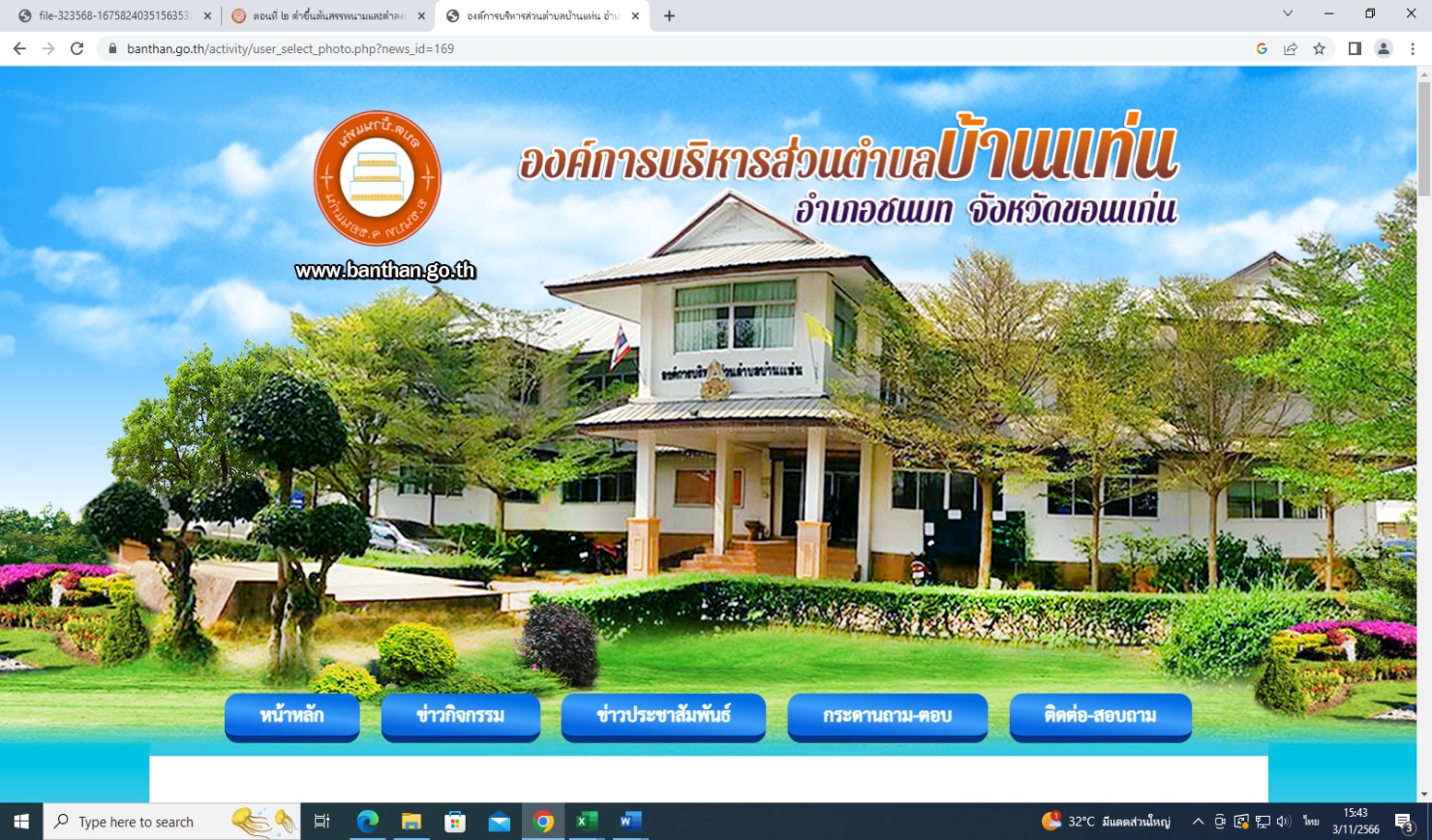 องค์การบริหารส่วนตำบลบ้านแท่นอำเภอชนบท  จังหวัดขอนแก่นคำนำ                   ระเบียบกระทรวงมหาดไทยว่าด้วยการจัดทำแผนพัฒนาขององค์กรปกครองส่วนท้องถิ่น พ.ศ. 2548 แก้ไขเพิ่มเติม (ฉบับที่ 2) พ.ศ. 2559 และ (ฉบับที่ 3) พ.ศ.2561 หมวด 5 ข้อ 27 กำหนดให้แผนการดำเนินงานให้จัดทำให้แล้วเสร็จภายในสามสิบวัน นับแต่วันที่ประกาศใช้งบประมาณรายจ่ายประจำปี งบประมาณ รายจ่ายเพิ่มเติม งบประมาณจากเงินสะสม หรือได้รับแจ้งแผนงานและโครงการจากหน่วยราชการส่วนกลาง ส่วนภูมิภาค รัฐวิสาหกิจหรือหน่วยงานอื่นๆ ที่ต้องดำเนินการในพื้นที่องค์กรปกครองส่วนท้องถิ่นในปีงบประมาณนั้น และหนังสือกระทรวงมหาดไทย ที่ มท 0810.3/ว 6086 ลงวันที่ 19 สิงหาคม 2565 ได้แจ้งซักซ้อมแนวทางปฏิบัติการใช้แผนพัฒนาท้องถิ่นขององค์กรปกครองส่วนท้องถิ่นเพื่อจัดทำบริการสาธารณะหรือกิจกรรมสาธารณะ เมื่อองค์กรปกครองส่วนท้องถิ่นประกาศใช้งบประมาณรายจ่ายประจำปีงบประมาณ พ.ศ.2567 แล้ว ให้ดำเนินการจัดทำแผนการดำเนินงานประจำปีงบประมาณ พ.ศ.2567 ภายใน 30 วัน นับแต่วันที่ประกาศใช้งบประมาณรายจ่ายประจำปี กรณี หากองค์กรปกครองส่วนท้องถิ่นไม่สามารถดำเนินการตามระยะเวลาตามที่กำหนด ให้ขอขยายเวลาต่อผู้บริหารท้องถิ่นและเมื่อได้ประกาศใช้แผนการดำเนินงานประจำปี พ.ศ.2567 แล้ว หากปรากฏในภายหลังว่า มีแผนงาน โครงการขององค์กรปกครองส่วนท้องถิ่น หรือหน่วยงานอื่น ที่ดำเนินการในพื้นที่ให้ดำเนินการจัดทำแผนการดำเนินงานเพิ่มเติมโดยใช้แนวทางตามหนังสือกระทรวงมหาดไทย ที่ มท 0810.3/ว 1239 ลงวันที่ 21 กุมภาพันธ์ 2565 และ หนังสือกระทรวงมหาดไทย ที่ มท 0810.3/ว7344 ลงวันที่ 11 สิงหาคม 2566  ทั้งนี้ การจัดทำแผนการดำเนินงานประจำปีขององค์กรปกครองส่วนท้องถิ่น ต้องสอดคล้องกับการดำเนินการตามพระราชบัญญัติการจัดซื้อจัดจ้างและการบริหารงานพัสดุภาครัฐ พ.ศ.2560                  การจัดทำแผนการดำเนินงาน ประจำปีงบประมาณ พ.ศ. 2567 ขององค์การบริหาร               ส่วนตำบลบ้านแท่น เป็นแผนที่แสดงถึงรายละเอียดแผนงาน โครงการพัฒนาและกิจกรรมที่ดำเนินการจริงทั้งหมดในพื้นที่องค์การบริหารส่วนตำบลบ้านแท่น ประจำปีงบประมาณ พ.ศ. 2567 ถือเป็นเครื่องมือสำคัญในการบริหารงานของผู้บริหารท้องถิ่น เพื่อควบคุมการดำเนินงานขององค์การบริหารส่วนตำบลบ้านแท่น  ให้เป็นไปอย่างเหมาะสมและมีประสิทธิภาพ มีความสอดคล้องกับการดำเนินการตามพระราชบัญญัติจัดซื้อจัดจ้างและการบริหารพัสดุภาครัฐ พ.ศ. 2560 ทำให้ทราบถึงแนวทางการดำเนินงานในปีงบประมาณ พ.ศ. 2567 ขององค์การบริหารส่วนตำบลบ้านแท่น ก่อให้เกิดความชัดเจนในการปฏิบัติมากขึ้น ลดความซ้ำซ้อนของโครงการ   มีการประสานและบูรณาการทำงานกับหน่วยงานอื่น สามารถจำแนกรายละเอียดต่างๆของแผนงาน/โครงการ  ในแผนการดำเนินงานประจำปี และเพื่อให้การติดตามและประเมินผลแผนเมื่อสิ้นปีงบประมาณ มีความสะดวกมากขึ้น                    ทั้งนี้ แผนการดำเนินงาน ประจำปีงบประมาณ พ.ศ. 2567 ฉบับนี้ สำเร็จลุล่วงได้ด้วยความร่วมมือ จากคณะกรรมการพัฒนาท้องถิ่น คณะกรรมการสนับสนุนการจัดทำแผนพัฒนาท้องถิ่น และการมีส่วนร่วมของประชาชนทุกขั้นตอน โดยหวังเป็นอย่างยิ่งว่าแผนการดำเนินงานฉบับนี้จะเป็นกรอบและแนวทางการพัฒนาที่ตรงต่อความต้องการ สามารถพัฒนาให้เกิดความมั่นคงยั่งยืนและเกิดประโยชน์ต่อการปฏิบัติงานของแต่ละส่วนราชการ รวมทั้งส่งผลประโยชน์ต่อประชาชนตำบลบ้านแท่นในภาพรวมเป็นสำคัญต่อไป                                                                       คณะกรรมการสนับสนุนการจัดทำแผนพัฒนาท้องถิ่น                                                                                                     องค์การบริหารส่วนตำบลบ้านแท่น                                                      ตุลาคม 25661.  บทนำรัฐธรรมนูญแห่งราชอาณาจักรไทย พ.ศ. ๒๕60 เป็นรัฐธรรมนูญฉบับปัจจุบันให้ความสำคัญกับการกระจายอำนาจให้แก่องค์กรปกครองส่วนท้องถิ่น  โดยกำหนดกรอบความเป็นอิสระในการกำหนดนโยบาย การปกครอง การบริหาร การบริหารงานบุคคล การเงินและการคลังและมีอำนาจหน้าที่ของตนเองโดยเฉพาะ นอกจากนี้พระราชบัญญัติกำหนดแผนและขั้นตอนการกระจายอำนาจให้แก่องค์กรปกครองส่วนท้องถิ่น พ.ศ.2542 ได้บัญญัติให้มีองค์กรรับผิดชอบในการจัดทำแผนการกระจายอำนาจให้แก่การปกครองส่วนท้องถิ่น พระราชบัญญัติบริหารงานบุคคลส่วนท้องถิ่น พ.ศ. 2542 พระราชบัญญัติว่าด้วยการเข้าชื่อเสนอข้อบัญญัติท้องถิ่น พ.ศ.2542 ซึ่งจุดหมายดังกล่าวจัดทำขึ้นเพื่อให้กระจายอำนาจเป็นไปอย่างโปร่งในและสามารถตรวจสอบได้   		องค์การบริหารส่วนตำบลบ้านแท่น จัดทำแผนพัฒนาท้องถิ่น (พ.ศ. 2566 - 2570) ซึ่งเป็นแผนที่กำหนดยุทธศาสตร์ แนวทางการพัฒนาองค์การบริหารส่วนตำบล โดยแสดงถึงวิสัยทัศน์ พันธกิจและจุดมุ่งหมายในการพัฒนา (พ.ศ. 2566 - 2570) และเชื่อมโยงกับการวางแผนเพื่อจัดทำงบประมาณรายจ่ายประจำปีงบประมาณ พ.ศ. 2567 เนื่องจากมีลักษณะเป็นการกำหนดรายละเอียดแผนงาน โครงการพัฒนาที่จัดขึ้นสำหรับงบประมาณแต่ละปี ตามระเบียบกระทรวงมหาดไทยว่าด้วยการจัดทำและประสานแผนขององค์การบริหารส่วนตำบล พ.ศ. 2548 แก้ไขเพิ่มเติมถึง(ฉบับที่ 3) พ.ศ. 2561 ประกอบหนังสือกระทรวงมหาดไทย ที่ มท. 0810.3/ว6046 ลงวัน 16 ตุลาคม 2561 เรื่องซักซ้อมแนวทางการจัดทำแผนพัฒนาท้องถิ่น ขององค์กรปกครองส่วนท้องถิ่นตามระเบียบกระทรวงมหาดไทยว่าด้วยการจัดทำแผนพัฒนาขององค์กรปกครองส่วนท้องถิ่น พ.ศ.2548 แก้ไขเพิ่มเติมถึง (ฉบับที่ 3) พ.ศ.2561		แผนการดำเนินงานขององค์การบริหารส่วนตำบลบ้านแท่นเป็นแผนที่แสดงถึงรายละเอียดของแผนงาน โครงการพัฒนาและกิจกรรมการพัฒนาที่ดำเนินการจริงทั้งหมด ในพื้นที่ขององค์การบริหารส่วนตำบลบ้านแท่น ประจำปีงบประมาณ พ.ศ. 2567 เพื่อใช้เป็นแนวทางในการดำเนินงานในปีงบประมาณ พ.ศ. 2567 ให้มีความชัดเจนในการปฏิบัติงานมากขึ้นแสดงให้เห็นถึงการลดความซ้ำซ้อนของโครงการ มีการประสานงานและบูรณาการการทำงานกับหน่วยงานภายในและภายนอก และจำแนกรายละเอียดต่างๆ ของแผนงาน โครงการพัฒนา กิจกรรมงานต่างๆ รวมถึงครุภัณฑ์ในแผนการดำเนินงานไว้อย่างชัดเจนเป็นเครื่องมือสำคัญในการบริหารงานของผู้บริหารองค์การบริหารส่วนตำบลสามพร้าว เพื่อควบคุมการดำเนินงานให้เป็นไปอย่างเหมาะสมและมีประสิทธิภาพ นำมาจากงบประมาณรายจ่ายประจำปีงบประมาณ พ.ศ. 2567 ขององค์การบริหารส่วนตำบลบ้านแท่น ที่ปรากฏในแผนพัฒนาท้องถิ่น (พ.ศ. 2566 - 2570) ประจำปี พ.ศ. 2567 รวมถึงงบประมาณรายจ่ายเพิ่มเติม การใช้จ่ายเงินสะสม เงินอุดหนุนเฉพาะกิจ และ การโอน การแก้ไขเปลี่ยนแปลงคำชี้แจงงบประมาณด้วย2.  ความหมายสำคัญ	2.1 แผนการดำเนินงาน  หมายความว่า  แผนการดำเนินงานขององค์กรปกครองส่วนท้องถิ่นที่แสดงถึงรายละเอียดแผนงาน โครงการพัฒนาและกิจกรรมที่ดำเนินการจริงทั้งหมดในพื้นที่ขององค์กรปกครองส่วนท้องถิ่นประจำปีงบประมาณนั้น	2.2  แผนการดำเนินงาน เป็นเครื่องมือสำคัญในการบริหารงานของผู้บริหารท้องถิ่น เพื่อควบคุมการดำเนินงานขององค์กรปกครองส่วนท้องถิ่นให้เป็นไปอย่างเหมาะสม และมีประสิทธิภาพ	2.3  แผนการดำเนินงาน ประกอบด้วย แผนการดำเนินงานประจำปี แผนการดำเนินงานเพิ่มเติม และแผนการดำเนินงานที่แก้ไขหรือการแก้ไขแผนการดำเนินงาน	2.4 การจัดทำแผนการดำเนินงาน มีขั้นตอนการดำเนินการโดยคณะกรรมการสนับสนุนการจัดทำแผนพัฒนาท้องถิ่นมีหน้าที่ดำเนินการยกร่างแผนการดำเนินงานประจำปี และคณะกรรมการพัฒนาท้องถิ่นมีหน้าที่ในการพิจารณาร่างแผนการดำเนินงานประจำปี	2.5  การเพิ่มเติมแผนการดำเนินงาน และ การแก้ไขแผนการดำเนินงาน เป็นอำนาจของผู้บริหารท้องถิ่นไม่ต้องจัดทำเป็นขั้นตอนการดำเนินการ	2.6  แผนการดำเนินงานขององค์กรปกครองส่วนท้องถิ่น หรือ แผนการดำเนินงานประจำปี หรือ แผนการดำเนินงาน ประจำปีงบประมาณ เป็นแผนที่แสดงถึงรายละเอียดแผนงาน โครงการพัฒนาท้องถิ่นและกิจกรรมที่ดำเนินการจริงทั้งหมดในพื้นที่ขององค์กรปกครองส่วนท้องถิ่น ประจำปีงบประมาณนั้น โดยมีจุดมุ่งหมายเพื่อแสดงถึงรายละเอียดของแผนงาน โครงการพัฒนาท้องถิ่น กิจกรรม งานต่างๆ รวมถึงครุภัณฑ์หรือวัสดุที่ดำเนินการจริงทั้งหมดในพื้นที่ขององค์กรปกครองส่วนท้องถิ่น ประจำปีงบประมาณนั้น เพื่อใช้เป็นแนวทางในการดำเนินงานในปีงบประมาณขององค์กรปกครองส่วนท้องถิ่นได้มีความชัดเจนในการปฏิบัติมากขึ้น แสดงให้เห็นถึงการลดความซ้ำซ้อนของโครงการ มีการประสานและบูรณาการทำงานกับหน่วยงานและจำแนกรายละเอียดต่าง ๆ ของแผนงาน โครงการพัฒนาท้องถิ่น กิจกรรม งานต่าง ๆ รวมถึงครุภัณฑ์หรือวัสดุที่จัดทำบริการสาธารณะหรือกิจกรรมสาธารณะเพื่อพัฒนาท้องถิ่นในแผนการดำเนินงานไว้อย่างชัดเจน	2.7  การจัดทำแผนการดำเนินงานประจำปี การจัดทำแผนการดำเนินงานเพิ่มเติม หรือการแก้ไขแผนการดำเนินงานเป็นหน้าที่ของสำนัก กอง ส่วน ฝ่ายต่าง ๆ ที่รับผิดชอบโครงการพัฒนาท้องถิ่นที่ปรากฏในแผนพัฒนาท้องถิ่นที่เป็นโครงการพัฒนาท้องถิ่น กิจกรรม งานต่าง ๆ รวมถึงครุภัณฑ์หรือวัสดุที่จัดทำบริการสาธารณะหรือกิจกรรมสาธารณะเพื่อพัฒนาท้องถิ่นที่ปรากฏในงบประมาณรายจ่ายขององค์กรปกครองส่วนท้องถิ่น	2.8  การจัดทำแผนการดำเนินงานประจำปี การจัดทำแผนการดำเนินงานเพิ่มเติม หรือการแก้ไขแผนการดำเนินงาน ให้สำนัก กอง ส่วน ฝ่ายต่าง ๆ เป็นหน่วยงานที่รับผิดชอบหลัก มีหน้าที่จัดทำแผนการดำเนินงานดังกล่าวตามแบบที่กระทรวงมหาดไทยกำหนด และส่งให้สำนัก กอง ส่วน ฝ่ายที่มีหน้าที่รับผิดชอบเกี่ยวกับการจัดทำแผนพัฒนาท้องถิ่น (สำนักปลัด / กองยุทธศาสตร์และงบประมาณ) ในการนำเสนอให้ผู้บริหารท้องถิ่นประกาศใช้แผนการดำเนินงานดังกล่าว 3.  วัตถุประสงค์ของแผนการดำเนินงานการจัดทำแผนการดำเนินงานขององค์การบริหารส่วนตำบลบ้านแท่น ประจำปีงบประมาณ พ.ศ. ๒๕๖7  มีวัตถุประสงค์ ดังนี้1. เพื่อแสดงถึงรายละเอียดของแผนงาน โครงการพัฒนาและกิจกรรมการพัฒนางานต่างๆ รวมถึงครุภัณฑ์สำหรับการพัฒนาที่ดำเนินการจริงทั้งหมดในพื้นที่ขององค์การบริหารส่วนตำบลบ้านแท่น2. เพื่อใช้เป็นแนวทางในการดำเนินงานในปีงบประมาณ พ.ศ. ๒๕๖7 ขององค์การบริหารส่วนตำบลบ้านแท่น มีความชัดเจนในการปฏิบัติมากขึ้น ลดความซ้ำช้อนของโครงการ มีการประสานงานและบูรณาการการทำงานกับหน่วยงานทั้งภายในและภายนอก พร้อมทั้งจำแนกรายละเอียดต่างๆ ของแผนงาน โครงการ ในแผนการดำเนินงาน๓. เพื่อเป็นเครื่องมือสำคัญให้ผู้บริหารใช้เป็นแนวทางในการพัฒนาบริหารงานขององค์การบริหารส่วนตำบลบ้านแท่น ให้เป็นไปตามแนวทางพัฒนาท้องถิ่นและงบประมาณรายจ่ายประจำปี พ.ศ. ๒๕67 ตามที่ได้กำหนดไว้ ให้เป็นไปอย่างเหมาะสมและมีประสิทธิภาพ4. แผนการดำเนินงาน จะกำหนดรายละเอียดของโครงการ/กิจกรรมการพัฒนาที่ดำเนินการในพื้นที่ขององค์กรปกครองส่วนท้องถิ่น โดยโครงการ/กิจกรรมการพัฒนา ที่จะบรรจุในแผนการดำเนินงาน โดยมีที่มาจาก(4.๑) งบประมาณรายจ่ายประจำปี งบประมาณรายจ่ายเพิ่มเติม ขององค์กรปกครองส่วนท้องถิ่น (รวมทั้งเงินอุดหนุนที่องค์กรปกครองส่วนท้องถิ่นอุดหนุนให้หน่วยงานอื่นดำเนินการ)(4.๒) โครงการ กิจกรรม การพัฒนาขององค์กรปกครองส่วนท้องถิ่นที่เกิดจากการจ่ายขาดเงินสะสม เงินอุดหนุนเฉพาะกิจหรืองบประมาณรายจ่ายอื่นๆ ที่ดำเนินการตามโครงการพัฒนาท้องถิ่น(4.๓) โครงการ/กิจกรรมการพัฒนาที่องค์กรปกครองส่วนท้องถิ่นดำเนินการเองโดยไม่ใช้งบประมาณ (ถ้ามี)(4.๔) โครงการ/กิจกรรมการพัฒนาของหน่วยราชการ ส่วนกลาง ส่วนภูมิภาค หรือหน่วยงานอื่นๆ ที่ดำเนินการในพื้นที่ขององค์กรปกครองส่วนท้องถิ่น (สำหรับองค์การบริหารส่วนจังหวัดให้รวบรวมข้อมูลโครงการ/กิจกรรมการพัฒนาของหน่วยราชการ ส่วนกลาง ส่วนภูมิภาค หรือหน่วยงานอื่นๆ ที่มีลักษณะการดำเนินงานครอบคลุมพื้นที่หลายองค์กรปกครองส่วนท้องถิ่นหรือเป็นโครงการ/กิจกรรมการพัฒนา ที่มีความคาบเกี่ยวต่อเนื่องระหว่างองค์กรปกครองส่วนท้องถิ่น)  โดยให้องค์กรปกครองส่วนท้องถิ่นตรวจสอบจากแผนปฏิบัติราชการประจำปีของจังหวัดหรืออาจสอบถามไปยังหน่วยงานต่างๆ ที่เกี่ยวข้อง 	(๔.๕) โครงการ/กิจกรรมการพัฒนาอื่นๆ ที่องค์กรปกครองส่วนท้องถิ่นพิจารณาเห็นว่าจะเกิดประโยชน์ในการประสานการดำเนินงานในพื้นที่	     งบประมาณรายจ่ายเพิ่มเติม งบประมาณจากเงินสะสม หรือได้รับแจ้งแผนงานและโครงการจากส่วนกลาง ส่วนภูมิภาค รัฐวิสาหกิจและหน่วยงานอื่นๆ ที่ต้องดำเนินการในพื้นที่ขององค์กรปกครองส่วนท้องถิ่นนั้น  การขยายเวลาการจัดทำการดำเนินงานให้ถือปฏิบัติตามหนังสือกระทรวงมหาดไทย ที่ มท 0810.3/ว 1239 ลงวันที่ 21 กุมภาพันธ์  ๒๕๖5  เรื่อง  แนวทางปฏิบัติตามแผนพัฒนาขององค์กรปกครองส่วนท้องถิ่น  โดยให้ปฏิบัติตามแนวทางการปฏิบัติตามแผนพัฒนาท้องถิ่นขององค์กรปกครองส่วนท้องถิ่นสำหรับแผนพัฒนาท้องถิ่น พ.ศ. 2566 – 2570 (หนังสือกระทรวงมหาดไทย ที่ มท 0810.3/ว 1239  ลงวันที่ 21 กุมภาพันธ์ ๒๕๖5)  ข้อ 11 การใช้แผนพัฒนาท้องถิ่น การจัดทำหรือทบทวนแผนพัฒนาท้องถิ่น  การจัดทำแผนการดำเนินงาน  การติดตามและประเมินแผลพัฒนาท้องถิ่น หากองค์กรปกครองส่วนท้องถิ่นไม่อาจดำเนินการตามห้วงระยะเวลาที่กำหนดไว้ให้ขอขยายเวลากับผู้มีอำนาจ4.  ประโยชน์ของแผนการดำเนินงานประโยชน์ที่ได้รับของการจัดทำแผนการดำเนินงานขององค์การบริหารส่วนตำบลบ้านแท่น ประจำปีงบประมาณ พ.ศ. ๒๕๖7 ดังนี้๑. สามารถดำเนินการบริหารงบประมาณรายจ่ายได้ตามแผนงาน/โครงการพัฒนา/กิจกรรมงานต่างๆ รวมถึงคุภัณฑ์สำหรับการพัฒนาองค์การบริหารส่วนตำบลบ้านแท่น ได้อย่างถูกต้องครบถ้วน๒. สามารถดำเนินการบริหารงบประมาณรายจ่ายเป็นไปตามห้วงเวลาที่กำหนดไว้ในแผนการดำเนินงานได้อย่างเหมาะสมและเป็นไปตามสถานะการเงินการคลัง๓. ทำให้ทราบว่า มีหน่วยงานราชการหรือรัฐวิสาหกิจใดเข้ามาดำเนินการพัฒนาจริงในพื้นที่องค์การบริหารส่วนตำบลบ้านแท่น ซึ่งจะช่วยให้ประหยัดงบประมาณขององค์การบริหารส่วนตำบลบ้านแท่น และไม่เกิดความซ้ำซ้อนในการพัฒนาพื้นที่4. นำไปใช้เป็นแนวทางในการพัฒนาองค์การบริหารส่วนตำบลบ้านแท่น ให้เป็นไปตามแผนพัฒนาท้องถิ่น (พ.ศ. ๒๕๖๖ - ๒๕๗๐) และงบประมาณรายจ่ายประจำปีงบประมาณ พ.ศ. ๒๕๖7 ตามที่ได้กำหนดไว้ได้อย่างถูกต้องมีประสิทธิภาพและประสิทธิผล           	5.  ทำให้แนวทางในการดำเนินงานในปีงบประมาณขององค์กรปกครองส่วนท้องถิ่น มีความชัดเจนในการปฏิบัติมากขึ้น           	6.  ทำให้การใช้จ่ายงบประมาณเป็นไปอย่างมีประสิทธิภาพ           	7.  ใช้เป็นเครื่องมือในการติดตามการดำเนินงานและการประเมินผลทำให้การติดตามและประเมินผลเมื่อสิ้นปีมีความสะดวก รวดเร็วมากยิ่งขึ้น           	8.  ใช้เป็นเครื่องมือสำคัญในการบริหารงานของผู้บริหารท้องถิ่นเพื่อควบคุมการดำเนินงานให้เป็นไปอย่างเหมาะสมและมีประสิทธิภาพ5.  การนำแผนการดำเนินงานไปปฏิบัติ		แผนการดำเนินงานต้องมีความสอดคล้องกับการดำเนินตามพระราชบัญญัติการจัดซื้อจัดจ้างและการบริหารพัสดุภาครัฐ พ.ศ. 2560 โดยให้องค์กรปกครองส่วนท้องถิ่นนำแผนการดำเนินงานที่ประกาศใช้แล้วไปปฏิบัติให้สอดคล้องพระราชบัญญัติการจัดซื้อจัดจ้างและการบริหารพัสดุภาครัฐ พ.ศ. 2560 หากไม่สามารถดำเนินการได้ตามห้วงระยะเวลาที่กำหนดให้รายงานผู้บริหารท้องถิ่นรับทราบ และดำเนินการเพิ่มเติมหรือแก้ไขแผนการดำเนินงานแล้วแต่กรณี เพื่อให้สอดคลัองกับการดำเนินการจัดซื้อจัดจ้างและการบริหารพัสดุขององค์กรปกครองส่วนท้องถิ่น6. ขั้นตอนการจัดทำแผนการดำเนินงาน		๑.  คณะกรรมการสนับสนุนการจัดทำแผนพัฒนาท้องถิ่นรวบรวมแผนงานโครงการพัฒนาขององค์กรปกครองส่วนท้องถิ่น หน่วยราชการส่วนกลาง ส่วนภูมิภาค รัฐวิสาหกิจและหน่วยงานอื่นๆ                        ที่ดำเนินการในพื้นที่ขอองค์กรปกครองส่วนท้องถิ่น  แล้วจัดทำร่างแผนการดำเนินงาน เสนอคณะกรรมการพัฒนาท้องถิ่น  ๒.  คณะกรรมการพัฒนาท้องถิ่นพิจารณาร่างแผนการดำเนินงาน แล้วเสนอผู้บริหารท้องถิ่นประกาศเป็นแผนการดำเนินงาน  ทั้งนี้ ให้ปิดประกาศแผนการดำเนินงานภายในสิบห้าวันนับแต่วันประกาศ เพื่อให้ประชาชนในท้องถิ่นทราบโดยทั่วไปและต้องปิดประกาศไว้อย่างน้อยสามสิบวัน  ๓.  การขยายเวลาการจัดทำแผนการดำเนินงานให้ขอขยายเวลากับผู้มีอำนาจ  โดยถือปฏิบัติตามหนังสือกระทรวงมหาดไทย ที่ มท 0810.3/ว 1239  ลงวันที่ 21 กุมภาพันธ์ ๒๕๖5  เรื่อง  แนวทางปฏิบัติตามแผนพัฒนาขององค์กรปกครองส่วนท้องถิ่น  โดยให้ปฏิบัติตามแนวทางการปฏิบัติตามแผนพัฒนาท้องถิ่นขององค์กรปกครองส่วนท้องถิ่นสำหรับแผนพัฒนาท้องถิ่น พ.ศ. 2566 – 2570 และแผนพัฒนาท้องถิ่น พ.ศ. 2566 – 2570 (หนังสือกระทรวงมหาดไทย ที่ มท 0810.3/ว 1239  ลงวันที่ 21 กุมภาพันธ์ ๒๕๖5)  องค์การบริหารส่วนตำบลบ้านแท่น ได้จัดทำแผนการดำเนินงาน โดยมีขั้นตอนการจัดทำแผนการดำเนินงานตามระเบียบกระทรวงมหาดไทยว่าด้วยการจัดทำแผนพัฒนาขององค์กรปกครองส่วนท้องถิ่น พ.ศ.๒๕๔๘ (ฉบับที่ ๒) พ.ศ. ๒๕๕๙ และ (ฉบับที่ ๓) พ.ศ.๒๕๖1 มีกฎหมายและหนังสือกระทรวงมหาดไทย ที่เกี่ยวข้อง ดังนี้1.ระเบียบ หนังสือกระทรวงมหาดไทย และกฎหมาย(๑.๑) ระเบียบกระทรวงมหาดไทยว่าด้วยการจัดทำแผนพัฒนาขององค์กรปกครองส่วนท้องถิ่น พ.ศ. 2548 (ฉบับที่ 2) พ.ศ. ๒๕๕๙ และ (ฉบับที่ ๓) พ.ศ. ๒๕๖๓ ได้วางแนวปฏิบัติการจัดทำแผนการดำเนินงานขององค์กรปกครองส่วนท้องถิ่นไว้ดังนี้ข้อ ๔ ในระเบียบนี้ "แผนการดำเนินงาน" หมายความว่า แผนการดำเนินงานขององค์กรปกครองส่วนท้องถิ่นที่แสดงถึงรายละเอียดแผนงาน โครงการพัฒนาและกิจกรรมที่ดำเนินการ จริงทั้งหมดในพื้นที่ขององค์กรปกครองส่วนท้องถิ่นประจำปีงบประมาณนั้น"การแก้ไข" หมายความว่า การแก้ไขข้อผิดพลาดในแผนพัฒนาท้องถิ่น หรือแผนการดำเนินงานให้ถูกต้อง โดยไม่ทำให้วัตถุประสงค์และสาระสำคัญเดิมเปลี่ยนแปลงไปข้อ ๑๐ คณะกรรมการพัฒนาท้องถิ่น มีอำนาจหน้าที่ดังนี้ (3) พิจารณาร่าง แผนพัฒนาท้องถิ่นและร่างแผนการดำเนินงานข้อ ๑1 คณะกรรมการสนับสนุนการจัดทำแผนพัฒนาท้องถิ่น มีหนำที่จัดทำร่างแผนพัฒนาท้องถิ่นให้สอดคล้องกับแนวทางการพัฒนาที่คณะกรรมการพัฒนาท้องถิ่นกำหนดจัดทำร่างแผนการดำเนินงานข้อ ๒๖ การจัดทำแผนการดำเนินงานให้ดำเนินการตามระเบียบ 7.  เค้าโครงร่างแผนการดำเนินงานแผนการดำเนินงานให้พิจารณาจัดหมวดหมู่ให้สอดคล้องกับยุทธศาสตร์ซึ่งประกอบด้วยยุทธศาสตร์จังหวัด ยุทธศาสตร์การพัฒนาขององค์กรปกครองส่วนท้องถิ่นในเขตจังหวัด ยุทธศาสตร์การพัฒนาขององค์กรปกครองส่วนท้องถิ่น กลยุทธ์หรือแนวทางการพัฒนา แผนงาน โครงการขององค์กรปกครองส่วนท้องถิ่นที่กำหนดไว้ในแผนพัฒนาท้องถิ่น พ.ศ. ๒๕66 - 2570 ซึ่งนำไปจัดทำงบประมาณรายจ่าย ทั้งที่เป็นข้อบัญญัติงบประมาณรายจ่ายประจำปีหรือเพิ่มเติม การใช้จ่ายเงินสะสมหรือการอนุมัติใช้จ่ายเงินสะสม การใช้เงินอุดหนุนเฉพาะกิจ การโอนเปลี่ยนแปลงคำชี้แจงงบประมาณ รวมถึงงบประมาณรายจ่ายที่หน่วยงานราชการ รัฐวิสาหกิจ หน่วยงานอื่น ๆ ดำเนินการจริงในพื้นที่ ทั้งนี้โครงการพัฒนาท้องถิ่นต้องเป็นหน้าที่และอำนาจขององค์กรปกครองส่วนท้องถิ่น โดยมีเค้าโครงแผนการดำเนินงาน ๒ ส่วน คือส่วนที่ ๑ บทนำ  ประกอบด้วย1.1 บทนำ1.2 วัตถุประสงค์การจัดทำแผนการดำเนินงาน1.3 ขั้นตอนการจัดทำแผนการดำเนินงาน1.4 ประโยชน์การจัดทำแผนการดำเนินงาน1.5 การนำแผนการดำเนินงานไปปฏิบัติหลักการและเหตุผลส่วนที่ ๒ บัญชีโครงการ/กิจกรรม  ประกอบด้วย2.1  บัญชีสรุปจำนวนโครงการพัฒนาท้องถิ่น และงบประมาณ หรือแบบ ผด. 012.2  บัญชีโครงการพัฒนาท้องถิ่น กิจกรรมและงบประมาณ หรือแบบ ผด. 02บัญชีสรุปจำนวนโครงการและงบประมาณ (แบบ ผด. ๐๑)แบบ ผด.0๑ เป็นแบบบัญชีสรุปจำนวนโครงการ/กิจกรรม งบประมาณ แผนการดำเนินงาน ประจำปีงบประมาณ พ.ศ. ๒๕๖7 ประกอบด้วย ยุทธศาสตร์/แผนงาน จำนวนโครงการคิดเป็นร้อยละของโครงการทั้งหมด จำนวนงบประมาณ คิดเป็นร้อยละของงบประมาณทั้งหมด หน่วยงานรับผิดชอบการจัดทำแผนการดำเนินงานตามแบบ ผด. 0๑ นี้ จะต้องลงรายการยุทธศาสตร์แผนงาน ให้ครบถ้วนสมบูรณ์ รายการของจำนวนโครงการที่ดำเนินการ การคิดเป็นร้อยละของโครงการทั้งหมด จำนวนงบประมาณ ต้องระบุหน่วยงานรับผิดชอบและเมื่อลงแต่ละยุทธศาสตร์และแผนงานแล้วจะต้องรวมผลทุกครั้ง พร้อมทั้งรวมผลในภาพรวมของโครงการ/กิจกรรมทั้งหมดด้วยการลงยุทธศาสตร์และแผนงานโดยภาพรวมทั้งหมด ผลของการคิดเป็นร้อยละของโครงการทั้งหมด และการคิดเป็นร้อยละของงบประมาณทั้งหมด จะต้องเป็นร้อยละร้อยเสมอ (๑๐0)บัญชีโครงการ/กิจกรรม/งบประมาณ (แบบ ผด.0๒)แบบ ผด.๐๒ เป็นแบบบัญชีโครงการ/งบประมาณแผนการดำเนินงานประจำปีงบประมาณ พ.ศ.๒๕๖7 ประกอบด้วย ยุทธศาสตร์แต่ละยุทธศาสตร์พร้อมแสดงแผนงาน โดยมีลำดับที่/โครงการ/รายละเอียดของกิจกรรมที่เกิดขึ้นจากโครงการ/งบประมาณ (บาท)/สถานที่ดำเนินการ/หน่วยรับผิดชอบหลัก/ปีงบประมาณและเดือน โดยเริ่มจากเดือนตุลาคมของปีหนึ่งไปสิ้นสุดเดือนกันยายนของปีถัดไปเรียกว่าปีงบประมาณ พ.ศ.๒๕๖7 (เดือนตุลาคม ๒๕๖6 - เดือนกันยายน ๒๕๖7)บัญชีจำนวนครุภัณฑ์ วัสดุ สำหรับที่ไม่ได้ดำเนินการตามโครงการพัฒนาท้องถิ่น  (แบบ ผด.o๒/๑)แบบ ผด.0๒/1 เป็นแบบบัญชีจำนวนครุภัณฑ์ วัสดุ สำหรับที่ไม่ได้ดำเนินการตามโครงการพัฒนาท้องถิ่น (แบบ ผด.02/1  แผนการดำเนินงานประจำปีงบประมาณ พ.ศ. ๒๕๖7 ประกอบด้วยยุทธศาสตร์แต่ละยุทธศาสตร์พร้อมแสดงแผนงาน โดยมีลำดับที่ โครงการ/รายละเอียดของกิจกรรมที่เกิดขึ้นจากโครงการ/งบประมาณ (บาท/สถานที่ดำเนินการ/หน่วยงานรับผิดชอบหลัก/ปีงบประมาณและเดือน โดยเริ่มจากเดือนตุลาคมของปีหนึ่งไปสิ้นสุดเดือนกันยายนของปีถัดไป เรียกว่าปีงบประมาณ พ.ศ. ๒5๖7  (เดือนตุลาคม ๒๕๖6 - เดือนกันยายน ๒๕๖7)ส่วนที่ 2 บัญชีโครงการ/กิจกรรม2.1 บัญชีสรุปจำนวนโครงการพัฒนาท้องถิ่น กิจกรรมและงบประมาณสรุปโครงการพัฒนาท้องถิ่น กิจกรรมและงบประมาณแผนการดำเนินงาน  ประจำปีงบประมาณ  พ.ศ. ๒๕๖7 องค์การบริหารส่วนตำบลบ้านแท่น อำเภอชนบท จังหวัดขอนแก่น2.2 บัญชีโครงการพัฒนาท้องถิ่น กิจกรรมและงบประมาณจำนวนโครงการพัฒนาท้องถิ่น กิจกรรมและงบประมาณแผนการดำเนินงาน  ประจำปีงบประมาณ  พ.ศ. ๒๕67องค์การบริหารส่วนตำบลบ้านแท่น อำเภอชนบท จังหวัดขอนแก่น๑.  ยุทธศาสตร์การพัฒนาคุณภาพชีวิตและสังคมกลยุทธ์การพัฒนาและสนับสนุนการรักษาความปลอดภัยในชีวิตและทรัพย์สินของประชาชน(1) แผนงานการรักษาความสงบภายใน๑.  ยุทธศาสตร์การพัฒนาคุณภาพชีวิตและสังคม1.2 กลยุทธ์การพัฒนาและสนับสนุนการจัดการศึกษาที่มีคุณภาพในทุกระดับ(1) แผนงานการศึกษา๑.  ยุทธศาสตร์การพัฒนาคุณภาพชีวิตและสังคม กลยุทธ์การพัฒนาส่งเสริมและสนับสนุนการจัดการด้านสาธารณสุขการป้องกันและควบคุมโรค การรักษาพยาบาล การฟื้นฟูสมรรถนะทางด้านร่างกายและจิตใจให้ประชาชนได้มีสุขภาพแข็งแรงแผนงานสาธารณสุข๑.  ยุทธศาสตร์การพัฒนาคุณภาพชีวิตและสังคม1.4 กลยุทธ์การส่งเสริมและพัฒนาคุณภาพชีวิตผู้สูงอายุ ผู้พิการ เด็กและเยาวชน และผู้ด้อยโอกาสอื่นๆ(1) แผนงานสังคมสงเคราะห์แผนงานสร้างความเข้มแข็งของชุมชนแผนงานงบกลาง๑.  ยุทธศาสตร์การพัฒนาคุณภาพชีวิตและสังคม1.5 กลยุทธ์การส่งเสริม การสืบสานและอนุรักษ์ศาสนา วัฒนธรรม จารีต ประเพณีที่ดีงาม(1) แผนงานการศาสนา วัฒนธรรมและนันทนาการ2.  ยุทธศาสตร์การพัฒนาเมืองและชุมชน2.1 กลยุทธ์การพัฒนาโครงสร้างพื้นฐานด้านการคมนาคมและระบบสาธารณูปโภค สาธารณูปการให้ได้มาตรฐานและทั่วถึงแผนงานอุตสาหกรรมและการโยธา4.  ยุทธศาสตร์การบริหารจัดการอนุรักษ์ทรัพยากรธรรมชาติและสิ่งแวดล้อม4.1 กลยุทธ์การพัฒนาโครงสร้างพื้นฐานด้านการคมนาคมและระบบสาธารณูปโภค สาธารณูปการให้ได้มาตรฐานและทั่วถึงแผนงานการเกษตร5.  ยุทธศาสตร์การบริหารจัดการภาครัฐ5.1 กลยุทธ์ส่งเสริมประชาธิปไตย และการมีส่วนร่วมของประชาชนในท้องถิ่นแผนงานบริหารงานทั่วไปสรุปผลการดำเนินงานตามแผนการดำเนินงานประจำปีงบประมาณ พ.ศ. 2567 รอบ 6 เดือนแรกเดือนตุลาคม 2566 ถึงเดือนมีนาคม 2567 ข้อมูล ณ วันที่ 31 มีนาคม 2567องค์การบริหารส่วนตำบลบ้านแท่น อำเภอชนบท จังหวัดขอนแก่นยุทธศาสตร์กลยุทธ์แผนงานโครงการที่ดำเนินการคิดเป็นร้อยละของโครงการทั้งหมดจำนวนงบประมาณคิดเป็นร้อยละของงบประมาณทั้งหมดหน่วยงานรับ       ผิดชอบหลัก1. ยุทธศาสตร์การพัฒนา คุณภาพชีวิตและสังคม1.1 การพัฒนาและสนับสนุนการรักษาความปลอดภัยในชีวิตและทรัพย์สินของประชาชน1. แผนงานการรักษาความสงบภายใน6143,000-สำนักปลัด1.2 การพัฒนาและสนับสนุนการจัดการศึกษาที่มีคุณภาพในทุกระดับ1. แผนงานการศึกษา102,352,833-กองการศึกษาฯ-หน่วยงานที่ขอรับเงินอุดหนุน1.3 การพัฒนาส่งเสริมและสนับสนุนการจัดการด้านสาธารณสุขการป้องกันและควบคุมโรค การรักษาพยาบาล การฟื้นฟูสมรรถนะทางด้านร่างกายและจิตใจให้ประชาชนได้มีสุขภาพแข็งแรง1. แผนงานสาธารณสุข5815,000-สำนักปลัด-หน่วยงานที่ขอรับเงินอุดหนุนยุทธศาสตร์กลยุทธ์แผนงานโครงการที่ดำเนินการคิดเป็นร้อยละของโครงการทั้งหมดจำนวนงบประมาณคิดเป็นร้อยละของงบประมาณทั้งหมดหน่วยงานรับ       ผิดชอบหลัก1.4 การส่งเสริมและพัฒนาคุณภาพชีวิตผู้สูงอายุ ผู้พิการ เด็กและเยาวชน และผู้ด้อยโอกาสอื่นๆ1. แผนงานสังคมสงเคราะห์250,000-สำนักปลัด2. แผนงานสร้างความเข้มแข็งของชุมชน5125,000-สำนักปลัด-หน่วยงานที่ขอรับเงินอุดหนุน3. แผนงานงบกลาง59,396,000-สำนักปลัด1.5 การส่งเสริม การสืบสานและอนุรักษ์ศาสนา วัฒนธรรม จารีต ประเพณีที่ดีงาม1. แผนงานการศาสนาวัฒนธรรมและนันทนาการ6465,000-กองการศึกษาฯ-หน่วยงานที่ขอรับเงินอุดหนุนรวมรวมรวม3913,346,833-กองการศึกษาฯ-หน่วยงานที่ขอรับเงินอุดหนุนยุทธศาสตร์กลยุทธ์แผนงานโครงการที่ดำเนินการคิดเป็นร้อยละของโครงการทั้งหมดจำนวนงบประมาณคิดเป็นร้อยละของงบประมาณทั้งหมดหน่วยงานรับ       ผิดชอบหลัก2. ยุทธศาสตร์การพัฒนาเมืองและชุมชน2.1 การพัฒนาโครงสร้างพื้นฐานด้านการคมนาคมและระบบสาธารณูปโภค สาธารณูปการให้ได้มาตรฐานและทั่วถึง1.แผนงานอุตสาหกรรมและการโยธา1-92,000--กองช่างรวมรวมรวม1-92,000--กองช่าง3. ยุทธศาสตร์การพัฒนาเศรษฐกิจชุมชน-------รวมรวมรวม-----4. ยุทธศาสตร์การบริหารจัดการอนุรักษ์ทรัพยากรธรรมชาติและสิ่งแวดล้อม4.1 การพัฒนาโครงการสร้างพื้นฐานด้านการคมนาคมและระบบสาธารณูปโภค สาธารณูปการให้ได้มาตรฐานและทั่วถึง1. แผนงานการเกษตร240,000-สำนักปลัดรวมรวมรวม240,000-สำนักปลัดยุทธศาสตร์กลยุทธ์แผนงานโครงการที่ดำเนินการคิดเป็นร้อยละของโครงการทั้งหมดจำนวนงบประมาณคิดเป็นร้อยละของงบประมาณทั้งหมดหน่วยงานรับ       ผิดชอบหลัก5. ยุทธศาสตร์การบริหารจัดการภาครัฐ5.1 ส่งเสริมประชาธิปไตย และการมีส่วนร่วมของประชาชนในท้องถิ่น1. แผนงานบริหารงานทั่วไป3120,000-กองคลัง-สำนักปลัดรวมรวมรวม3120,000-กองคลัง-สำนักปลัดรวมทั้งสิ้นรวมทั้งสิ้นรวมทั้งสิ้น4510013,598,833100ลำดับที่โครงการรายละเอียดของกิจกรรม                   ที่เกิดขึ้นจากโครงการงบประมาณ(บาท)สถานที่ดำเนินการหน่วยงานรับผิดชอบหลักปีงบประมาณ พ.ศ. ๒๕๖7ปีงบประมาณ พ.ศ. ๒๕๖7ปีงบประมาณ พ.ศ. ๒๕๖7ปีงบประมาณ พ.ศ. ๒๕๖7ปีงบประมาณ พ.ศ. ๒๕๖7ปีงบประมาณ พ.ศ. ๒๕๖7ปีงบประมาณ พ.ศ. ๒๕๖7ปีงบประมาณ พ.ศ. ๒๕๖7ปีงบประมาณ พ.ศ. ๒๕๖7ปีงบประมาณ พ.ศ. ๒๕๖7ปีงบประมาณ พ.ศ. ๒๕๖7ปีงบประมาณ พ.ศ. ๒๕๖7ดำเนินการแล้วเสร็จลำดับที่โครงการรายละเอียดของกิจกรรม                   ที่เกิดขึ้นจากโครงการงบประมาณ(บาท)สถานที่ดำเนินการหน่วยงานรับผิดชอบหลักพ.ศ. 2566พ.ศ. 2566พ.ศ. 2566พ.ศ. 2566พ.ศ. 2566พ.ศ. 2566พ.ศ. ๒๕๖7พ.ศ. ๒๕๖7พ.ศ. ๒๕๖7พ.ศ. ๒๕๖7พ.ศ. ๒๕๖7พ.ศ. ๒๕๖7ดำเนินการแล้วเสร็จลำดับที่โครงการรายละเอียดของกิจกรรม                   ที่เกิดขึ้นจากโครงการงบประมาณ(บาท)สถานที่ดำเนินการหน่วยงานรับผิดชอบหลักต.ค.พ.ย.ธ.ค.ม.ค.ก.พ.มี.ค.เม.ย.พ.ค.มิ.ย.ก.ค.ส.ค.ก.ย.ดำเนินการแล้วเสร็จ1
โครงการป้องกันและลดอุบัติเหตุทางถนนในช่วงเทศกาลปีใหม่เพื่อเป็นค่าใช้จ่ายตามโครงการป้องกันและลดอุบัติเหตุทางถนนในช่วงเทศกาลปีใหม่5,000หมู่ที่ 1 - 8ตำบลบ้านแท่นสำนักปลัด2
โครงการป้องกันและลดอุบัติเหตุทางถนนในช่วงเทศกาลวันสงกรานต์เพื่อเป็นค่าใช้จ่ายตามโครงการป้องกันและลดอุบัติเหตุทางถนนในช่วงเทศกาลวันสงกรานต์5,000หมู่ที่ 1 - 8ตำบลบ้านแท่นสำนักปลัด3โครงการฝึกอบรมจัดตั้งชุดปฏิบัติการจิตอาสาภัยพิบัติประจำองค์กรปกครองส่วนท้องถิ่นเพื่อฝึกอบรมจัดตั้งชุดปฏิบัติการจิตอาสาภัยพิบัติประจำองค์กรปกครองส่วนท้องถิ่น30,000อบต.บ้านแท่นสำนักปลัดลำดับที่โครงการรายละเอียดของกิจกรรม                   ที่เกิดขึ้นจากโครงการงบประมาณ(บาท)สถานที่ดำเนินการหน่วยงานรับผิดชอบหลักปีงบประมาณ พ.ศ. ๒๕๖7ปีงบประมาณ พ.ศ. ๒๕๖7ปีงบประมาณ พ.ศ. ๒๕๖7ปีงบประมาณ พ.ศ. ๒๕๖7ปีงบประมาณ พ.ศ. ๒๕๖7ปีงบประมาณ พ.ศ. ๒๕๖7ปีงบประมาณ พ.ศ. ๒๕๖7ปีงบประมาณ พ.ศ. ๒๕๖7ปีงบประมาณ พ.ศ. ๒๕๖7ปีงบประมาณ พ.ศ. ๒๕๖7ปีงบประมาณ พ.ศ. ๒๕๖7ปีงบประมาณ พ.ศ. ๒๕๖7ดำเนินการแล้วเสร็จลำดับที่โครงการรายละเอียดของกิจกรรม                   ที่เกิดขึ้นจากโครงการงบประมาณ(บาท)สถานที่ดำเนินการหน่วยงานรับผิดชอบหลักพ.ศ. 2566พ.ศ. 2566พ.ศ. 2566พ.ศ. 2566พ.ศ. 2566พ.ศ. 2566พ.ศ. ๒๕๖7พ.ศ. ๒๕๖7พ.ศ. ๒๕๖7พ.ศ. ๒๕๖7พ.ศ. ๒๕๖7พ.ศ. ๒๕๖7ดำเนินการแล้วเสร็จลำดับที่โครงการรายละเอียดของกิจกรรม                   ที่เกิดขึ้นจากโครงการงบประมาณ(บาท)สถานที่ดำเนินการหน่วยงานรับผิดชอบหลักต.ค.พ.ย.ธ.ค.ม.ค.ก.พ.มี.ค.เม.ย.พ.ค.มิ.ย.ก.ค.ส.ค.ก.ย.ดำเนินการแล้วเสร็จ4โครงการฝึกอบรมพัฒนาศักยภาพพนักงานดับเพลิงจัดฝึกอบรมพัฒนาศักยภาพพนักงานดับเพลิง50,000อบต.บ้านแท่นสำนักปลัด5
โครงการฝึกอบรมสมาชิก อปพร.จัดฝึกอบรมสมาชิก       อปพร.33,000อบต.บ้านแท่นสำนักปลัด6
โครงการช่วยเหลือประชาชนตามอำนาจหน้าที่ขององค์กรปกครองส่วนท้องถิ่น กรณีเยียวยาหรือฟื้นฟูหลังเกิดสาธารณภัยช่วยเหลือประชาชนตามอำนาจหน้าที่ขององค์กรปกครองส่วนท้องถิ่น กรณีเยียวยาหรือฟื้นฟูหลังเกิดสาธารณภัย20,000อบต.บ้านแท่นสำนักปลัดรวมรวมรวม143,0001ลำดับที่โครงการรายละเอียดของกิจกรรม                   ที่เกิดขึ้นจากโครงการงบประมาณ(บาท)สถานที่ดำเนินการหน่วยงานรับผิดชอบหลักปีงบประมาณ พ.ศ. ๒๕๖7ปีงบประมาณ พ.ศ. ๒๕๖7ปีงบประมาณ พ.ศ. ๒๕๖7ปีงบประมาณ พ.ศ. ๒๕๖7ปีงบประมาณ พ.ศ. ๒๕๖7ปีงบประมาณ พ.ศ. ๒๕๖7ปีงบประมาณ พ.ศ. ๒๕๖7ปีงบประมาณ พ.ศ. ๒๕๖7ปีงบประมาณ พ.ศ. ๒๕๖7ปีงบประมาณ พ.ศ. ๒๕๖7ปีงบประมาณ พ.ศ. ๒๕๖7ปีงบประมาณ พ.ศ. ๒๕๖7ดำเนินการแล้วเสร็จลำดับที่โครงการรายละเอียดของกิจกรรม                   ที่เกิดขึ้นจากโครงการงบประมาณ(บาท)สถานที่ดำเนินการหน่วยงานรับผิดชอบหลักพ.ศ. 2566พ.ศ. 2566พ.ศ. 2566พ.ศ. 2566พ.ศ. 2566พ.ศ. 2566พ.ศ. ๒๕๖7พ.ศ. ๒๕๖7พ.ศ. ๒๕๖7พ.ศ. ๒๕๖7พ.ศ. ๒๕๖7พ.ศ. ๒๕๖7ดำเนินการแล้วเสร็จลำดับที่โครงการรายละเอียดของกิจกรรม                   ที่เกิดขึ้นจากโครงการงบประมาณ(บาท)สถานที่ดำเนินการหน่วยงานรับผิดชอบหลักต.ค.พ.ย.ธ.ค.ม.ค.ก.พ.มี.ค.เม.ย.พ.ค.มิ.ย.ก.ค.ส.ค.ก.ย.ดำเนินการแล้วเสร็จ1โครงการจัดงานวันเด็กแห่งชาติดำเนินการจัดงานวันเด็กแห่งชาติ100,000อบต.บ้านแท่นกองการศึกษาฯ2โครงการปฐมนิเทศผู้ปกครอง/ประชุมผู้ปกครอง ดำเนินการปฐมนิเทศผู้ปกครอง/ประชุมผู้ปกครอง10,000ศูนย์พัฒนาเด็กเล็ก อบต.บ้านแท่นกองการศึกษาฯ3โครงการสนับสนุนค่าใช้จ่ายการบริหารสถานศึกษา - สนับสนุนอาหารกลางวันให้กับนักเรียนศูนย์พัฒนาเด็กเล็ก อบต.บ้านแท่น- ค่าจัดการเรียนการสอน (รายหัว) ให้กับนักเรียนศูนย์พัฒนาเด็กเล็ก อบต.บ้านแท่น- สนับสนุนค่าใช้จ่ายในการจัดการศึกษา สำหรับเด็กปฐมวัย ของ ศพด. อบต.บ้านแท่น393,424ศูนย์พัฒนาเด็กเล็ก อบต.บ้านแท่นกองการศึกษาฯลำดับที่โครงการรายละเอียดของกิจกรรม                   ที่เกิดขึ้นจากโครงการงบประมาณ(บาท)สถานที่ดำเนินการหน่วยงานรับผิดชอบหลักปีงบประมาณ พ.ศ. ๒๕๖7ปีงบประมาณ พ.ศ. ๒๕๖7ปีงบประมาณ พ.ศ. ๒๕๖7ปีงบประมาณ พ.ศ. ๒๕๖7ปีงบประมาณ พ.ศ. ๒๕๖7ปีงบประมาณ พ.ศ. ๒๕๖7ปีงบประมาณ พ.ศ. ๒๕๖7ปีงบประมาณ พ.ศ. ๒๕๖7ปีงบประมาณ พ.ศ. ๒๕๖7ปีงบประมาณ พ.ศ. ๒๕๖7ปีงบประมาณ พ.ศ. ๒๕๖7ปีงบประมาณ พ.ศ. ๒๕๖7ดำเนินการแล้วเสร็จลำดับที่โครงการรายละเอียดของกิจกรรม                   ที่เกิดขึ้นจากโครงการงบประมาณ(บาท)สถานที่ดำเนินการหน่วยงานรับผิดชอบหลักพ.ศ. 2566พ.ศ. 2566พ.ศ. 2566พ.ศ. ๒๕๖7พ.ศ. ๒๕๖7พ.ศ. ๒๕๖7พ.ศ. ๒๕๖7พ.ศ. ๒๕๖7พ.ศ. ๒๕๖7พ.ศ. ๒๕๖7พ.ศ. ๒๕๖7พ.ศ. ๒๕๖7ดำเนินการแล้วเสร็จลำดับที่โครงการรายละเอียดของกิจกรรม                   ที่เกิดขึ้นจากโครงการงบประมาณ(บาท)สถานที่ดำเนินการหน่วยงานรับผิดชอบหลักต.ค.พ.ย.ธ.ค.ม.ค.ก.พ.มี.ค.เม.ย.พ.ค.มิ.ย.ก.ค.ส.ค.ก.ย.ดำเนินการแล้วเสร็จ4โครงการสนับสนุนอาหารเสริม (นม) ให้แก่เด็กนักเรียน ศพด. อบต.บ้านแท่น - เพื่อจัดซื้ออาหารเสริม (นม) ให้แก่เด็กนักเรียน ของ ศพด. อบต.บ้านแท่น- เพื่อจัดซื้ออาหารเสริม (นม) ให้แก่เด็กนักเรียน ให้แก่เด็กนักเรียน โรงเรียนสังกัด สพฐ. จำนวน 5 แห่ง  ในเขต อบต.บ้านแท่น488,809ศูนย์พัฒนาเด็กเล็ก อบต.บ้านแท่นกองการศึกษาฯ5อุดหนุนโครงการอาหารกลางวันเด็กนักเรียนสังกัด สพฐ. ในเขตตำบลบ้านแท่นอุดหนุนให้แก่โรงเรียนสังกัด สพฐ.ในเขตตำบลบ้านแท่น เพื่อดำเนินโครงการอุดหนุนอาหารกลางวันให้กับเด็กนักเรียน1,245,600โรงเรียนสังกัด สพฐ.ในเขตตำบลบ้านแท่นกองการศึกษาฯลำดับที่โครงการรายละเอียดของกิจกรรม                   ที่เกิดขึ้นจากโครงการงบประมาณ(บาท)สถานที่ดำเนินการหน่วยงานรับผิดชอบหลักปีงบประมาณ พ.ศ. ๒๕๖7ปีงบประมาณ พ.ศ. ๒๕๖7ปีงบประมาณ พ.ศ. ๒๕๖7ปีงบประมาณ พ.ศ. ๒๕๖7ปีงบประมาณ พ.ศ. ๒๕๖7ปีงบประมาณ พ.ศ. ๒๕๖7ปีงบประมาณ พ.ศ. ๒๕๖7ปีงบประมาณ พ.ศ. ๒๕๖7ปีงบประมาณ พ.ศ. ๒๕๖7ปีงบประมาณ พ.ศ. ๒๕๖7ปีงบประมาณ พ.ศ. ๒๕๖7ปีงบประมาณ พ.ศ. ๒๕๖7ดำเนินการแล้วเสร็จลำดับที่โครงการรายละเอียดของกิจกรรม                   ที่เกิดขึ้นจากโครงการงบประมาณ(บาท)สถานที่ดำเนินการหน่วยงานรับผิดชอบหลักพ.ศ. 2566พ.ศ. 2566พ.ศ. 2566พ.ศ. ๒๕๖7พ.ศ. ๒๕๖7พ.ศ. ๒๕๖7พ.ศ. ๒๕๖7พ.ศ. ๒๕๖7พ.ศ. ๒๕๖7พ.ศ. ๒๕๖7พ.ศ. ๒๕๖7พ.ศ. ๒๕๖7ดำเนินการแล้วเสร็จลำดับที่โครงการรายละเอียดของกิจกรรม                   ที่เกิดขึ้นจากโครงการงบประมาณ(บาท)สถานที่ดำเนินการหน่วยงานรับผิดชอบหลักต.ค.พ.ย.ธ.ค.ม.ค.ก.พ.มี.ค.เม.ย.พ.ค.มิ.ย.ก.ค.ส.ค.ก.ย.ดำเนินการแล้วเสร็จ6อุดหนุนโรงเรียนบ้านแท่น ตามโครงการเข้าค่ายวิชาการ เด็กนักเรียน กลุ่มโรงเรียนในเขตตำบลบ้านแท่น อุดหนุนให้แก่โรงเรียนบ้านแท่น เพื่อดำเนินโครงการเข้าค่ายวิชาการ เด็กนักเรียน กลุ่มโรงเรียนในเขตตำบลบ้านแท่น20,000โรงเรียนบ้านแท่นกองการศึกษาฯ7อุดหนุนโรงเรียนบ้านโนนแดงน้อย  ตามโครงการเข้าค่ายส่งเสริมคุณธรรม จริยธรรม เด็กนักเรียน กลุ่มโรงเรียนในเขตตำบลบ้านแท่นอุดหนุนให้แก่โรงเรียนบ้านโนนแดงน้อย เพื่อดำเนินโครงการเข้าค่ายส่งเสริมคุณธรรม จริยธรรม เด็กนักเรียน กลุ่มโรงเรียนในเขตตำบลบ้านแท่น25,000โรงเรียนบ้านโนนแดงน้อยกองการศึกษาฯ8อุดหนุนโรงเรียนบ้านหันแฮด  ตามโครงการเข้าค่ายลูกเสือ-เนตรนารี กลุ่มโรงเรียนบ้านแท่นอุดหนุนให้แก่โรงเรียนบ้านหันแฮด เพื่อดำเนินโครงการเข้าค่ายลูกเสือ-เนตรนารี กลุ่มโรงเรียนบ้านแท่น30,000โรงเรียนบ้านหันแฮดกองการศึกษาฯลำดับที่โครงการรายละเอียดของกิจกรรม                   ที่เกิดขึ้นจากโครงการงบประมาณ(บาท)สถานที่ดำเนินการหน่วยงานรับผิดชอบหลักปีงบประมาณ พ.ศ. ๒๕๖7ปีงบประมาณ พ.ศ. ๒๕๖7ปีงบประมาณ พ.ศ. ๒๕๖7ปีงบประมาณ พ.ศ. ๒๕๖7ปีงบประมาณ พ.ศ. ๒๕๖7ปีงบประมาณ พ.ศ. ๒๕๖7ปีงบประมาณ พ.ศ. ๒๕๖7ปีงบประมาณ พ.ศ. ๒๕๖7ปีงบประมาณ พ.ศ. ๒๕๖7ปีงบประมาณ พ.ศ. ๒๕๖7ปีงบประมาณ พ.ศ. ๒๕๖7ปีงบประมาณ พ.ศ. ๒๕๖7ดำเนินการแล้วเสร็จลำดับที่โครงการรายละเอียดของกิจกรรม                   ที่เกิดขึ้นจากโครงการงบประมาณ(บาท)สถานที่ดำเนินการหน่วยงานรับผิดชอบหลักพ.ศ. 2566พ.ศ. 2566พ.ศ. 2566พ.ศ. ๒๕๖7พ.ศ. ๒๕๖7พ.ศ. ๒๕๖7พ.ศ. ๒๕๖7พ.ศ. ๒๕๖7พ.ศ. ๒๕๖7พ.ศ. ๒๕๖7พ.ศ. ๒๕๖7พ.ศ. ๒๕๖7ดำเนินการแล้วเสร็จลำดับที่โครงการรายละเอียดของกิจกรรม                   ที่เกิดขึ้นจากโครงการงบประมาณ(บาท)สถานที่ดำเนินการหน่วยงานรับผิดชอบหลักต.ค.พ.ย.ธ.ค.ม.ค.ก.พ.มี.ค.เม.ย.พ.ค.มิ.ย.ก.ค.ส.ค.ก.ย.ดำเนินการแล้วเสร็จ9อุดหนุนโรงเรียนบ้านหัวนากลาง  ตามโครงการอบรมเยาวชนป้องกันยาเสพติดและวินัยจราจร กลุ่มโรงเรียนในเขตตำบลบ้านแท่นอุดหนุนให้แก่โรงเรียนบ้านโนนแดงน้อย เพื่อดำเนินโครงการอบรมเยาวชนป้องกันยาเสพติดและวินัยจราจร กลุ่มโรงเรียนในเขตตำบลบ้านแท่น15,000โรงเรียนบ้านหัวนากลางกองการศึกษาฯ10อุดหนุนโรงเรียนสระแก้วโคกกลาง  ตามโครงการแข่งขันกีฬานักเรียน กลุ่มโรงเรียนในเขตตำบลบ้านแท่นอุดหนุนให้แก่โรงเรียนสระแก้วโคกกลาง เพื่อดำเนินโครงการแข่งขันกีฬานักเรียน กลุ่มโรงเรียนในเขตตำบลบ้านแท่น25,000โรงเรียนสระแก้วโคกกลางกองการศึกษาฯรวมรวมรวม2,352,8331ลำดับที่โครงการรายละเอียดของกิจกรรม                   ที่เกิดขึ้นจากโครงการงบประมาณ(บาท)สถานที่ดำเนินการหน่วยงานรับผิดชอบหลักปีงบประมาณ พ.ศ. ๒๕๖7ปีงบประมาณ พ.ศ. ๒๕๖7ปีงบประมาณ พ.ศ. ๒๕๖7ปีงบประมาณ พ.ศ. ๒๕๖7ปีงบประมาณ พ.ศ. ๒๕๖7ปีงบประมาณ พ.ศ. ๒๕๖7ปีงบประมาณ พ.ศ. ๒๕๖7ปีงบประมาณ พ.ศ. ๒๕๖7ปีงบประมาณ พ.ศ. ๒๕๖7ปีงบประมาณ พ.ศ. ๒๕๖7ปีงบประมาณ พ.ศ. ๒๕๖7ปีงบประมาณ พ.ศ. ๒๕๖7ดำเนินการแล้วเสร็จลำดับที่โครงการรายละเอียดของกิจกรรม                   ที่เกิดขึ้นจากโครงการงบประมาณ(บาท)สถานที่ดำเนินการหน่วยงานรับผิดชอบหลักพ.ศ. 2566พ.ศ. 2566พ.ศ. 2566พ.ศ. ๒๕๖7พ.ศ. ๒๕๖7พ.ศ. ๒๕๖7พ.ศ. ๒๕๖7พ.ศ. ๒๕๖7พ.ศ. ๒๕๖7พ.ศ. ๒๕๖7พ.ศ. ๒๕๖7พ.ศ. ๒๕๖7ดำเนินการแล้วเสร็จลำดับที่โครงการรายละเอียดของกิจกรรม                   ที่เกิดขึ้นจากโครงการงบประมาณ(บาท)สถานที่ดำเนินการหน่วยงานรับผิดชอบหลักต.ค.พ.ย.ธ.ค.ม.ค.ก.พ.มี.ค.เม.ย.พ.ค.มิ.ย.ก.ค.ส.ค.ก.ย.ดำเนินการแล้วเสร็จ1โครงการรณรงค์และควบคุม เพื่อป้องกันโรคไข้เลือดออกเพื่อจ่ายเป็นค่าใช้จ่ายตามโครงการรณรงค์และควบคุมป้องกันโรคไข้เลือดออก20,000อบต.บ้านแท่นสำนักปลัด2โครงการผู้บริการหน่วยปฏิบัติการฉุกเฉินเบื้องต้น (FR)เพื่อจ่ายเป็นค่าใช้จ่ายตามโครงการผู้บริการหน่วยปฏิบัติการฉุกเฉินเบื้องต้น (FR)600,000อบต.บ้านแท่นสำนักปลัด3โครงการสนับสนุนรับบริจาคโลหิตของกาชาดจังหวัดขอนแก่นเพื่อจ่ายเป็นเงินอุดหนุนให้ที่ทำการปกครองอำเภอชนบทเพื่อดำเนินโครงการสนับสนุนรับบริจาคโลหิตของกาชาดจังหวัดขอนแก่น5,000อำเภอชนบทสำนักปลัดลำดับที่โครงการรายละเอียดของกิจกรรม                   ที่เกิดขึ้นจากโครงการงบประมาณ(บาท)สถานที่ดำเนินการหน่วยงานรับผิดชอบหลักปีงบประมาณ พ.ศ. ๒๕๖7ปีงบประมาณ พ.ศ. ๒๕๖7ปีงบประมาณ พ.ศ. ๒๕๖7ปีงบประมาณ พ.ศ. ๒๕๖7ปีงบประมาณ พ.ศ. ๒๕๖7ปีงบประมาณ พ.ศ. ๒๕๖7ปีงบประมาณ พ.ศ. ๒๕๖7ปีงบประมาณ พ.ศ. ๒๕๖7ปีงบประมาณ พ.ศ. ๒๕๖7ปีงบประมาณ พ.ศ. ๒๕๖7ปีงบประมาณ พ.ศ. ๒๕๖7ปีงบประมาณ พ.ศ. ๒๕๖7ดำเนินการแล้วเสร็จลำดับที่โครงการรายละเอียดของกิจกรรม                   ที่เกิดขึ้นจากโครงการงบประมาณ(บาท)สถานที่ดำเนินการหน่วยงานรับผิดชอบหลักพ.ศ. 2566พ.ศ. 2566พ.ศ. 2566พ.ศ. ๒๕๖7พ.ศ. ๒๕๖7พ.ศ. ๒๕๖7พ.ศ. ๒๕๖7พ.ศ. ๒๕๖7พ.ศ. ๒๕๖7พ.ศ. ๒๕๖7พ.ศ. ๒๕๖7พ.ศ. ๒๕๖7ดำเนินการแล้วเสร็จลำดับที่โครงการรายละเอียดของกิจกรรม                   ที่เกิดขึ้นจากโครงการงบประมาณ(บาท)สถานที่ดำเนินการหน่วยงานรับผิดชอบหลักต.ค.พ.ย.ธ.ค.ม.ค.ก.พ.มี.ค.เม.ย.พ.ค.มิ.ย.ก.ค.ส.ค.ก.ย.ดำเนินการแล้วเสร็จ4อุดหนุนสำนักงานปศุสัตว์จังหวัดขอนแก่น ตามโครงการสัตว์ปลอดโรค คนปลอดภัยจากโรคพิษสุนัขบ้า ตามพระปณิธานศาสตราจารย์ ดร.สมเด็จเจ้าน้องนางเธอเจ้าฟ้าจุฬาภรณ์วลัยลักษณ์ อัครราชกุมารี กรมพระศรีสวางควัฒน์วรขัติยราชนารีอุดหนุนให้แก่สำนักงานปศุสัตว์จังหวัดขอนแก่น เพื่อดำเนินการตามโครงการสัตว์ปลอดโรค คนปลอด ภัยจากโรคพิษสุนัขบ้า ตามพระปณิธานศาสตราจารย์ ดร.สมเด็จเจ้าน้องนางเธอเจ้าฟ้าจุฬาภรณ์วลัยลักษณ์ อัครราชกุมารี กรมพระศรีสวางควัฒน์วรขัติยราชนารี30,000อบต.บ้านแท่นสำนักปลัด5โครงการดำเนินงานตามแนวทางโครงการพระราชดำริด้านสาธารณสุขอุดหนุนคณะกรรมการหมู่บ้าน หมู่ที่ 1-8 ตำบลบ้านแท่น เพื่อเป็นค่าใช้จ่ายตามโครงการพระราชดำริด้านสาธารณสุข หมู่บ้านละ 20,000 บาท160,000ตำบลบ้านแท่น หมู่ที่ 1 - 8สำนักปลัดรวมรวมรวม815,0001ลำดับที่โครงการรายละเอียดของกิจกรรม                   ที่เกิดขึ้นจากโครงการงบประมาณ(บาท)สถานที่ดำเนินการหน่วยงานรับผิดชอบหลักปีงบประมาณ พ.ศ. ๒๕๖7ปีงบประมาณ พ.ศ. ๒๕๖7ปีงบประมาณ พ.ศ. ๒๕๖7ปีงบประมาณ พ.ศ. ๒๕๖7ปีงบประมาณ พ.ศ. ๒๕๖7ปีงบประมาณ พ.ศ. ๒๕๖7ปีงบประมาณ พ.ศ. ๒๕๖7ปีงบประมาณ พ.ศ. ๒๕๖7ปีงบประมาณ พ.ศ. ๒๕๖7ปีงบประมาณ พ.ศ. ๒๕๖7ปีงบประมาณ พ.ศ. ๒๕๖7ปีงบประมาณ พ.ศ. ๒๕๖7ดำเนินการแล้วเสร็จลำดับที่โครงการรายละเอียดของกิจกรรม                   ที่เกิดขึ้นจากโครงการงบประมาณ(บาท)สถานที่ดำเนินการหน่วยงานรับผิดชอบหลักพ.ศ. 2566พ.ศ. 2566พ.ศ. 2566พ.ศ. ๒๕๖7พ.ศ. ๒๕๖7พ.ศ. ๒๕๖7พ.ศ. ๒๕๖7พ.ศ. ๒๕๖7พ.ศ. ๒๕๖7พ.ศ. ๒๕๖7พ.ศ. ๒๕๖7พ.ศ. ๒๕๖7ดำเนินการแล้วเสร็จลำดับที่โครงการรายละเอียดของกิจกรรม                   ที่เกิดขึ้นจากโครงการงบประมาณ(บาท)สถานที่ดำเนินการหน่วยงานรับผิดชอบหลักต.ค.พ.ย.ธ.ค.ม.ค.ก.พ.มี.ค.เม.ย.พ.ค.มิ.ย.ก.ค.ส.ค.ก.ย.ดำเนินการแล้วเสร็จ1โครงการช่วยเหลือประชาชนตามอำนาจหน้าที่ขององค์กรปกครองส่วนท้องถิ่น กรณีช่วยเหลือเกษตรกรผู้มีรายได้น้อยเพื่อเป็นค่าใช้จ่ายตามโครงการช่วยเหลือประชาชนตามอำนาจหน้าที่ขององค์กรปกครองส่วนท้องถิ่น กรณีช่วยเหลือเกษตรกรผู้มีรายได้น้อย20,000อบต.บ้านแท่นสำนักปลัด2โครงการช่วยเหลือประชาชนด้านการส่งเสริมและพัฒนาคุณภาพชีวิตเพื่อเป็นค่าใช้จ่ายตามโครงการช่วยเหลือประชาชนด้านการส่งเสริมและพัฒนาคุณภาพชีวิตในเขตตำบลบ้านแท่น30,000อบต.บ้านแท่นสำนักปลัดรวมรวมรวม50,0001ลำดับที่โครงการรายละเอียดของกิจกรรม                   ที่เกิดขึ้นจากโครงการงบประมาณ(บาท)สถานที่ดำเนินการหน่วยงานรับผิดชอบหลักปีงบประมาณ พ.ศ. ๒๕๖7ปีงบประมาณ พ.ศ. ๒๕๖7ปีงบประมาณ พ.ศ. ๒๕๖7ปีงบประมาณ พ.ศ. ๒๕๖7ปีงบประมาณ พ.ศ. ๒๕๖7ปีงบประมาณ พ.ศ. ๒๕๖7ปีงบประมาณ พ.ศ. ๒๕๖7ปีงบประมาณ พ.ศ. ๒๕๖7ปีงบประมาณ พ.ศ. ๒๕๖7ปีงบประมาณ พ.ศ. ๒๕๖7ปีงบประมาณ พ.ศ. ๒๕๖7ปีงบประมาณ พ.ศ. ๒๕๖7ดำเนินการแล้วเสร็จลำดับที่โครงการรายละเอียดของกิจกรรม                   ที่เกิดขึ้นจากโครงการงบประมาณ(บาท)สถานที่ดำเนินการหน่วยงานรับผิดชอบหลักพ.ศ. 2566พ.ศ. 2566พ.ศ. 2566พ.ศ. ๒๕๖7พ.ศ. ๒๕๖7พ.ศ. ๒๕๖7พ.ศ. ๒๕๖7พ.ศ. ๒๕๖7พ.ศ. ๒๕๖7พ.ศ. ๒๕๖7พ.ศ. ๒๕๖7พ.ศ. ๒๕๖7ดำเนินการแล้วเสร็จลำดับที่โครงการรายละเอียดของกิจกรรม                   ที่เกิดขึ้นจากโครงการงบประมาณ(บาท)สถานที่ดำเนินการหน่วยงานรับผิดชอบหลักต.ค.พ.ย.ธ.ค.ม.ค.ก.พ.มี.ค.เม.ย.พ.ค.มิ.ย.ก.ค.ส.ค.ก.ย.ดำเนินการแล้วเสร็จ1โครงการพัฒนาและส่งเสริมคุณภาพชีวิตผู้สูงอายุตำบลบ้านแท่นเพื่อจ่ายเป็นค่าใช้จ่ายตามโครงการพัฒนาและส่งเสริมคุณภาพชีวิตผู้สูงอายุตำบลบ้านแท่น30,000อบต.บ้านแท่นสำนักปลัด2โครงการอบรมแกนนำ เพื่อขับเคลื่อนโครงการธนาคารขยะ อบต.บ้านแท่นเพื่อจ่ายเป็นค่าใช้จ่ายตามโครงการอบรมแกนนำ เพื่อขับเคลื่อนโครงการธนาคารขยะ อบต.บ้านแท่น25,000อบต.บ้านแท่นสำนักปลัด3โครงการศูนย์ปฏิบัติการร่วมในการช่วยเหลือประชาชนขององค์กรปกครองส่วนท้องถิ่นอำเภอชนบทอุดหนุนองค์การบริหารส่วนตำบลศรีบุญเรือง เพื่อจ่ายเป็นค่าใช้จ่ายตามโครงการศูนย์ปฏิบัติการร่วมในการช่วยเหลือประชาชนขององค์กรปกครองส่วนท้องถิ่นอำเภอชนบท20,000องค์การบริหารส่วนตำบลศรีบุญเรืองสำนักปลัดลำดับที่โครงการรายละเอียดของกิจกรรม                   ที่เกิดขึ้นจากโครงการงบประมาณ(บาท)สถานที่ดำเนินการหน่วยงานรับผิดชอบหลักปีงบประมาณ พ.ศ. ๒๕๖7ปีงบประมาณ พ.ศ. ๒๕๖7ปีงบประมาณ พ.ศ. ๒๕๖7ปีงบประมาณ พ.ศ. ๒๕๖7ปีงบประมาณ พ.ศ. ๒๕๖7ปีงบประมาณ พ.ศ. ๒๕๖7ปีงบประมาณ พ.ศ. ๒๕๖7ปีงบประมาณ พ.ศ. ๒๕๖7ปีงบประมาณ พ.ศ. ๒๕๖7ปีงบประมาณ พ.ศ. ๒๕๖7ปีงบประมาณ พ.ศ. ๒๕๖7ปีงบประมาณ พ.ศ. ๒๕๖7ดำเนินการแล้วเสร็จลำดับที่โครงการรายละเอียดของกิจกรรม                   ที่เกิดขึ้นจากโครงการงบประมาณ(บาท)สถานที่ดำเนินการหน่วยงานรับผิดชอบหลักพ.ศ. 2566พ.ศ. 2566พ.ศ. 2566พ.ศ. ๒๕๖7พ.ศ. ๒๕๖7พ.ศ. ๒๕๖7พ.ศ. ๒๕๖7พ.ศ. ๒๕๖7พ.ศ. ๒๕๖7พ.ศ. ๒๕๖7พ.ศ. ๒๕๖7พ.ศ. ๒๕๖7ดำเนินการแล้วเสร็จลำดับที่โครงการรายละเอียดของกิจกรรม                   ที่เกิดขึ้นจากโครงการงบประมาณ(บาท)สถานที่ดำเนินการหน่วยงานรับผิดชอบหลักต.ค.พ.ย.ธ.ค.ม.ค.ก.พ.มี.ค.เม.ย.พ.ค.มิ.ย.ก.ค.ส.ค.ก.ย.ดำเนินการแล้วเสร็จ4อุดหนุนที่ทำการปกครองจังหวัดขอนแก่น ตามโครงการป้องกันและแก้ไขปัญหายาเสพติดอุดหนุนที่ทำการปกครองจังหวัดขอนแก่น เพื่อจ่ายเป็นค่าใช้จ่ายตามโครงการป้องกันและแก้ไขปัญหายาเสพติด20,000ที่ทำการปกครองจังหวัดขอนแก่นสำนักปลัด5อุดหนุนที่ทำการปกครองอำเภอชนบท ตามโครงการป้องกันและแก้ไขปัญหายาเสพติดอุดหนุนที่ทำการปกครองอำเภอชนบท เพื่อเป็นค่าใช้จ่ายตามโครงการป้องกันและแก้ไขปัญหายาเสพติด30,000ที่ทำการปกครองอำเภอแวงใหญ่สำนักปลัดรวมรวมรวม125,0001ลำดับที่โครงการรายละเอียดของกิจกรรม                   ที่เกิดขึ้นจากโครงการงบประมาณ(บาท)สถานที่ดำเนินการหน่วยงานรับผิดชอบหลักปีงบประมาณ พ.ศ. ๒๕๖7ปีงบประมาณ พ.ศ. ๒๕๖7ปีงบประมาณ พ.ศ. ๒๕๖7ปีงบประมาณ พ.ศ. ๒๕๖7ปีงบประมาณ พ.ศ. ๒๕๖7ปีงบประมาณ พ.ศ. ๒๕๖7ปีงบประมาณ พ.ศ. ๒๕๖7ปีงบประมาณ พ.ศ. ๒๕๖7ปีงบประมาณ พ.ศ. ๒๕๖7ปีงบประมาณ พ.ศ. ๒๕๖7ปีงบประมาณ พ.ศ. ๒๕๖7ปีงบประมาณ พ.ศ. ๒๕๖7ดำเนินการแล้วเสร็จลำดับที่โครงการรายละเอียดของกิจกรรม                   ที่เกิดขึ้นจากโครงการงบประมาณ(บาท)สถานที่ดำเนินการหน่วยงานรับผิดชอบหลักพ.ศ. 2566พ.ศ. 2566พ.ศ. 2566พ.ศ. ๒๕๖7พ.ศ. ๒๕๖7พ.ศ. ๒๕๖7พ.ศ. ๒๕๖7พ.ศ. ๒๕๖7พ.ศ. ๒๕๖7พ.ศ. ๒๕๖7พ.ศ. ๒๕๖7พ.ศ. ๒๕๖7ดำเนินการแล้วเสร็จลำดับที่โครงการรายละเอียดของกิจกรรม                   ที่เกิดขึ้นจากโครงการงบประมาณ(บาท)สถานที่ดำเนินการหน่วยงานรับผิดชอบหลักต.ค.พ.ย.ธ.ค.ม.ค.ก.พ.มี.ค.เม.ย.พ.ค.มิ.ย.ก.ค.ส.ค.ก.ย.ดำเนินการแล้วเสร็จ1เบี้ยยังชีพผู้สูงอายุเพื่อจ่ายเบี้ยยังชีพให้แก่ผู้สูงอายุในตำบลบ้านแท่น6,400,000อบต.บ้านแท่นสำนักปลัด2เบี้ยยังชีพความพิการเพื่อจ่ายเบี้ยยังชีพให้แก่คนพิการในตำบลบ้านแท่น2,700,000อบต.บ้านแท่นสำนักปลัด3เบี้ยยังชีพผู้ป่วยเอดส์เพื่อจ่ายเบี้ยยังชีพให้แก่ผู้ป่วยเอดส์ในตำบลบ้านแท่น96,000อบต.บ้านแท่นสำนักปลัด4เงินสมทบกองทุนสวัสดิการชุมชนตำบลบ้านแท่นเพื่อจ่ายเป็นเงินเงินสมทบกองทุนสวัสดิการชุมชนตำบลบ้านแท่น40,000กองทุนสวัสดิการชุมชนตำบลบ้านแท่นสำนักปลัด5เงินสมทบกองทุนหลักประกันสุขภาพตำบลบ้านแท่นเพื่อจ่ายเป็นเงินเงินสมทบกองทุนหลักประกันสุขภาพตำบลบ้านแท่น160,000กองทุนหลัก ประกันสุขภาพตำบลบ้านแท่นสำนักปลัดรวมรวมรวม9,396,0001ลำดับที่โครงการรายละเอียดของกิจกรรม                   ที่เกิดขึ้นจากโครงการงบประมาณ(บาท)สถานที่ดำเนินการหน่วยงานรับผิดชอบหลักปีงบประมาณ พ.ศ. ๒๕๖7ปีงบประมาณ พ.ศ. ๒๕๖7ปีงบประมาณ พ.ศ. ๒๕๖7ปีงบประมาณ พ.ศ. ๒๕๖7ปีงบประมาณ พ.ศ. ๒๕๖7ปีงบประมาณ พ.ศ. ๒๕๖7ปีงบประมาณ พ.ศ. ๒๕๖7ปีงบประมาณ พ.ศ. ๒๕๖7ปีงบประมาณ พ.ศ. ๒๕๖7ปีงบประมาณ พ.ศ. ๒๕๖7ปีงบประมาณ พ.ศ. ๒๕๖7ปีงบประมาณ พ.ศ. ๒๕๖7ดำเนินการแล้วเสร็จลำดับที่โครงการรายละเอียดของกิจกรรม                   ที่เกิดขึ้นจากโครงการงบประมาณ(บาท)สถานที่ดำเนินการหน่วยงานรับผิดชอบหลักพ.ศ. 2566พ.ศ. 2566พ.ศ. 2566พ.ศ. ๒๕๖7พ.ศ. ๒๕๖7พ.ศ. ๒๕๖7พ.ศ. ๒๕๖7พ.ศ. ๒๕๖7พ.ศ. ๒๕๖7พ.ศ. ๒๕๖7พ.ศ. ๒๕๖7พ.ศ. ๒๕๖7ดำเนินการแล้วเสร็จลำดับที่โครงการรายละเอียดของกิจกรรม                   ที่เกิดขึ้นจากโครงการงบประมาณ(บาท)สถานที่ดำเนินการหน่วยงานรับผิดชอบหลักต.ค.พ.ย.ธ.ค.ม.ค.ก.พ.มี.ค.เม.ย.พ.ค.มิ.ย.ก.ค.ส.ค.ก.ย.ดำเนินการแล้วเสร็จ1โครงการแข่งขันกีฬาต้านยาเสพติดตำบลบ้านแท่นเพื่อจ่ายเป็นค่าใช้จ่ายตามโครงการแข่งขันกีฬาต้านยาเสพติดตำบลบ้านแท่น150,000อบต.บ้านแท่นกองการศึกษาฯ2โครงการจัดหาอุปกรณ์กีฬาสำหรับหมู่บ้านเพื่อจ่ายเป็นค่าใช้จ่ายตามโครงการจัดหาอุปกรณ์กีฬาสำหรับหมู่บ้าน40,000อบต.บ้านแท่นกองการศึกษาฯ3โครงการวัด ประชา รัฐ สร้างสุข เพื่อการพัฒนาที่ยั่งยืนเพื่อเป็นค่าใช้จ่ายตามโครงการวัด ประชา รัฐ สร้างสุข เพื่อการพัฒนาที่ยั่งยืน ประจำปี 256730,000อบต.บ้านแท่นกองการศึกษาฯ4โครงการอนุรักษ์ส่งเสริมวัฒนธรรมประเพณีตำบลบ้านแท่นเพื่อเป็นค่าใช้จ่ายตามโครงการอนุรักษ์ส่งเสริมวัฒนธรรมประเพณีตำบลบ้านแท่น100,000อบต.บ้านแท่นกองการศึกษาฯลำดับที่โครงการรายละเอียดของกิจกรรม                   ที่เกิดขึ้นจากโครงการงบประมาณ(บาท)สถานที่ดำเนินการหน่วยงานรับผิดชอบหลักปีงบประมาณ พ.ศ. ๒๕๖7ปีงบประมาณ พ.ศ. ๒๕๖7ปีงบประมาณ พ.ศ. ๒๕๖7ปีงบประมาณ พ.ศ. ๒๕๖7ปีงบประมาณ พ.ศ. ๒๕๖7ปีงบประมาณ พ.ศ. ๒๕๖7ปีงบประมาณ พ.ศ. ๒๕๖7ปีงบประมาณ พ.ศ. ๒๕๖7ปีงบประมาณ พ.ศ. ๒๕๖7ปีงบประมาณ พ.ศ. ๒๕๖7ปีงบประมาณ พ.ศ. ๒๕๖7ปีงบประมาณ พ.ศ. ๒๕๖7ดำเนินการแล้วเสร็จลำดับที่โครงการรายละเอียดของกิจกรรม                   ที่เกิดขึ้นจากโครงการงบประมาณ(บาท)สถานที่ดำเนินการหน่วยงานรับผิดชอบหลักพ.ศ. 2566พ.ศ. 2566พ.ศ. 2566พ.ศ. ๒๕๖7พ.ศ. ๒๕๖7พ.ศ. ๒๕๖7พ.ศ. ๒๕๖7พ.ศ. ๒๕๖7พ.ศ. ๒๕๖7พ.ศ. ๒๕๖7พ.ศ. ๒๕๖7พ.ศ. ๒๕๖7ดำเนินการแล้วเสร็จลำดับที่โครงการรายละเอียดของกิจกรรม                   ที่เกิดขึ้นจากโครงการงบประมาณ(บาท)สถานที่ดำเนินการหน่วยงานรับผิดชอบหลักต.ค.พ.ย.ธ.ค.ม.ค.ก.พ.มี.ค.เม.ย.พ.ค.มิ.ย.ก.ค.ส.ค.ก.ย.ดำเนินการแล้วเสร็จ	5อุดหนุนที่ทำการปกครองอำเภอชนบท ตามโครงการงานไหมมัดหมี่และของดีเมืองชลบถอุดหนุนที่ทำการปกครองอำเภอชนบท เพื่อเป็นค่าใช้จ่ายตามโครงการงานไหมมัดหมี่และของดีเมืองชลบถ130,000ที่ทำการปกครองอำเภอชนบทกองการศึกษาฯ6อุดหนุนที่ทำการปกครองอำเภอชนบท ตามโครงการจัดงานรัฐพิธีและงานประเพณีอุดหนุนที่ทำการปกครองอำเภอชนบท เพื่อเป็นค่าใช้จ่ายตามโครงการจัดงานรัฐพิธีและงานประเพณี15,000ที่ทำการปกครองอำเภอชนบทกองการศึกษาฯรวมรวมรวม465,0001ลำดับที่โครงการรายละเอียดของกิจกรรม                   ที่เกิดขึ้นจากโครงการงบประมาณ(บาท)สถานที่ดำเนินการหน่วยงานรับผิดชอบหลักปีงบประมาณ พ.ศ. ๒๕๖7ปีงบประมาณ พ.ศ. ๒๕๖7ปีงบประมาณ พ.ศ. ๒๕๖7ปีงบประมาณ พ.ศ. ๒๕๖7ปีงบประมาณ พ.ศ. ๒๕๖7ปีงบประมาณ พ.ศ. ๒๕๖7ปีงบประมาณ พ.ศ. ๒๕๖7ปีงบประมาณ พ.ศ. ๒๕๖7ปีงบประมาณ พ.ศ. ๒๕๖7ปีงบประมาณ พ.ศ. ๒๕๖7ปีงบประมาณ พ.ศ. ๒๕๖7ปีงบประมาณ พ.ศ. ๒๕๖7ดำเนินการแล้วเสร็จลำดับที่โครงการรายละเอียดของกิจกรรม                   ที่เกิดขึ้นจากโครงการงบประมาณ(บาท)สถานที่ดำเนินการหน่วยงานรับผิดชอบหลักพ.ศ. 2566พ.ศ. 2566พ.ศ. 2566พ.ศ. ๒๕๖7พ.ศ. ๒๕๖7พ.ศ. ๒๕๖7พ.ศ. ๒๕๖7พ.ศ. ๒๕๖7พ.ศ. ๒๕๖7พ.ศ. ๒๕๖7พ.ศ. ๒๕๖7พ.ศ. ๒๕๖7ดำเนินการแล้วเสร็จลำดับที่โครงการรายละเอียดของกิจกรรม                   ที่เกิดขึ้นจากโครงการงบประมาณ(บาท)สถานที่ดำเนินการหน่วยงานรับผิดชอบหลักต.ค.พ.ย.ธ.ค.ม.ค.ก.พ.มี.ค.เม.ย.พ.ค.มิ.ย.ก.ค.ส.ค.ก.ย.ดำเนินการแล้วเสร็จ1โครงการปรับปรุงต่อเติมอาคารที่ทำการ อบต.บ้านแท่นเพื่อปรับปรุงต่อเติมอาคารที่ทำการ อบต.บ้านแท่น รายละเอียดตามแบบแปลนที่ อบต.กำหนด92,000บ้านโคกกลาง หมู่ที่  6กองช่างรวมรวมรวม92,0001ลำดับที่โครงการรายละเอียดของกิจกรรม                   ที่เกิดขึ้นจากโครงการงบประมาณ(บาท)สถานที่ดำเนินการหน่วยงานรับผิดชอบหลักปีงบประมาณ พ.ศ. ๒๕๖7ปีงบประมาณ พ.ศ. ๒๕๖7ปีงบประมาณ พ.ศ. ๒๕๖7ปีงบประมาณ พ.ศ. ๒๕๖7ปีงบประมาณ พ.ศ. ๒๕๖7ปีงบประมาณ พ.ศ. ๒๕๖7ปีงบประมาณ พ.ศ. ๒๕๖7ปีงบประมาณ พ.ศ. ๒๕๖7ปีงบประมาณ พ.ศ. ๒๕๖7ปีงบประมาณ พ.ศ. ๒๕๖7ปีงบประมาณ พ.ศ. ๒๕๖7ปีงบประมาณ พ.ศ. ๒๕๖7ดำเนินการแล้วเสร็จลำดับที่โครงการรายละเอียดของกิจกรรม                   ที่เกิดขึ้นจากโครงการงบประมาณ(บาท)สถานที่ดำเนินการหน่วยงานรับผิดชอบหลักพ.ศ. 2566พ.ศ. 2566พ.ศ. 2566พ.ศ. ๒๕๖7พ.ศ. ๒๕๖7พ.ศ. ๒๕๖7พ.ศ. ๒๕๖7พ.ศ. ๒๕๖7พ.ศ. ๒๕๖7พ.ศ. ๒๕๖7พ.ศ. ๒๕๖7พ.ศ. ๒๕๖7ดำเนินการแล้วเสร็จลำดับที่โครงการรายละเอียดของกิจกรรม                   ที่เกิดขึ้นจากโครงการงบประมาณ(บาท)สถานที่ดำเนินการหน่วยงานรับผิดชอบหลักต.ค.พ.ย.ธ.ค.ม.ค.ก.พ.มี.ค.เม.ย.พ.ค.มิ.ย.ก.ค.ส.ค.ก.ย.ดำเนินการแล้วเสร็จ1โครงการอนุรักษ์พันธุกรรมพืชอันเนื่องมาจากพระราชดำริเพื่อจ่ายเป็นค่าใช้จ่ายในการดำเนินโครงการอนุรักษ์พันธุกรรมพืชอันเนื่องมาจากพระราชดำริ สมเด็จพระเทพรัตนราชสุดาสยามบรมราชกุมารี 20,000อบต.บ้านแท่นสำนักปลัด2โครงการปลูกต้นคูณ อัตลักษณ์เมืองขอนแก่นเพื่อจ่ายเป็นค่าใช้จ่ายตามโครงการปลูกต้นคูณ อัตลักษณ์เมืองขอนแก่น20,000อบต.บ้านแท่นสำนักปลัดรวมรวมรวม40,0001ลำดับที่โครงการรายละเอียดของกิจกรรม                   ที่เกิดขึ้นจากโครงการงบประมาณ(บาท)สถานที่ดำเนินการหน่วยงานรับผิดชอบหลักปีงบประมาณ พ.ศ. ๒๕๖7ปีงบประมาณ พ.ศ. ๒๕๖7ปีงบประมาณ พ.ศ. ๒๕๖7ปีงบประมาณ พ.ศ. ๒๕๖7ปีงบประมาณ พ.ศ. ๒๕๖7ปีงบประมาณ พ.ศ. ๒๕๖7ปีงบประมาณ พ.ศ. ๒๕๖7ปีงบประมาณ พ.ศ. ๒๕๖7ปีงบประมาณ พ.ศ. ๒๕๖7ปีงบประมาณ พ.ศ. ๒๕๖7ปีงบประมาณ พ.ศ. ๒๕๖7ปีงบประมาณ พ.ศ. ๒๕๖7ดำเนินการแล้วเสร็จลำดับที่โครงการรายละเอียดของกิจกรรม                   ที่เกิดขึ้นจากโครงการงบประมาณ(บาท)สถานที่ดำเนินการหน่วยงานรับผิดชอบหลักพ.ศ. 2566พ.ศ. 2566พ.ศ. 2566พ.ศ. ๒๕๖7พ.ศ. ๒๕๖7พ.ศ. ๒๕๖7พ.ศ. ๒๕๖7พ.ศ. ๒๕๖7พ.ศ. ๒๕๖7พ.ศ. ๒๕๖7พ.ศ. ๒๕๖7พ.ศ. ๒๕๖7ดำเนินการแล้วเสร็จลำดับที่โครงการรายละเอียดของกิจกรรม                   ที่เกิดขึ้นจากโครงการงบประมาณ(บาท)สถานที่ดำเนินการหน่วยงานรับผิดชอบหลักต.ค.พ.ย.ธ.ค.ม.ค.ก.พ.มี.ค.เม.ย.พ.ค.มิ.ย.ก.ค.ส.ค.ก.ย.ดำเนินการแล้วเสร็จ1โครงการจัดกิจกรรมวันท้องถิ่นไทยเพื่อจ่ายเป็นค่าใช้จ่ายในการจัดกิจกรรมวันท้องถิ่นไทย 10,000อบต.บ้านแท่นสำนักปลัด2โครงการพัฒนาศักยภาพบุคลากร อบต.บ้านแท่นเพื่อจ่ายเป็นค่าใช้จ่ายตามโครงการพัฒนาศักยภาพบุคลากร อบต.บ้านแท่น100,000อบต.บ้านแท่นสำนักปลัด3โครงการสนับสนุนการจัดทำแผนพัฒนาท้องถิ่นเพื่อจ่ายเป็นค่าใช้จ่ายในการสนับสนุนการจัดทำแผนพัฒนาท้องถิ่น10,000อบต.บ้านแท่นสำนักปลัดรวมรวมรวม120,0001ลำดับที่โครงการ/กิจกรรมเป้าหมาย/ผลผลิตของโครงการผลการดำเนินงานผลการดำเนินงานผลการดำเนินงานงบประมาณงบประมาณงบประมาณงบประมาณหมายเหตุลำดับที่โครงการ/กิจกรรมเป้าหมาย/ผลผลิตของโครงการดำเนินการแล้วเสร็จอยู่ระหว่างดำเนินการยังไม่ได้ดำเนินการที่ตั้งไว้เบิกจ่ายคงเหลือ1
โครงการป้องกันและลดอุบัติเหตุทางถนนในช่วงเทศกาลปีใหม่เพื่อเป็นค่าใช้จ่ายตามโครงการป้องกันและลดอุบัติเหตุทางถนนในช่วงเทศกาลปีใหม่√5,0004,6963042
โครงการป้องกันและลดอุบัติเหตุทางถนนในช่วงเทศกาลวันสงกรานต์เพื่อเป็นค่าใช้จ่ายตามโครงการป้องกันและลดอุบัติเหตุทางถนนในช่วงเทศกาลวันสงกรานต์√5,00005,0003โครงการฝึกอบรมจัดตั้งชุดปฏิบัติการจิตอาสาภัยพิบัติประจำองค์กรปกครองส่วนท้องถิ่นเพื่อฝึกอบรมจัดตั้งชุดปฏิบัติการจิตอาสาภัยพิบัติประจำองค์กรปกครองส่วนท้องถิ่น√30,00003,0004โครงการจัดงานวันเด็กแห่งชาติดำเนินการจัดงานวันเด็กแห่งชาติ√100,00099,6493515โครงการปฐมนิเทศผู้ปกครอง/ประชุมผู้ปกครอง ดำเนินการปฐมนิเทศผู้ปกครอง/ประชุมผู้ปกครอง√10,000010,000ลำดับที่โครงการ/กิจกรรมเป้าหมาย/ผลผลิตของโครงการผลการดำเนินงานผลการดำเนินงานผลการดำเนินงานงบประมาณงบประมาณงบประมาณงบประมาณหมายเหตุลำดับที่โครงการ/กิจกรรมเป้าหมาย/ผลผลิตของโครงการดำเนินการแล้วเสร็จอยู่ระหว่างดำเนินการยังไม่ได้ดำเนินการที่ตั้งไว้เบิกจ่ายคงเหลือ6โครงการสนับสนุนค่าใช้จ่ายการบริหารสถานศึกษา - สนับสนุนอาหารกลางวันให้กับนักเรียนศูนย์พัฒนาเด็กเล็ก อบต.บ้านแท่น- ค่าจัดการเรียนการสอน (รายหัว) ให้กับนักเรียนศูนย์พัฒนาเด็กเล็ก อบต.บ้านแท่น- สนับสนุนค่าใช้จ่ายในการจัดการศึกษา สำหรับเด็กปฐมวัย ของ ศพด. อบต.บ้านแท่น√393,424221,544171,8807โครงการสนับสนุนอาหารเสริม (นม) ให้แก่เด็กนักเรียน ศพด. อบต.บ้านแท่น - เพื่อจัดซื้ออาหารเสริม (นม) ให้แก่เด็กนักเรียน ของ ศพด. อบต.บ้านแท่น- เพื่อจัดซื้ออาหารเสริม (นม) ให้แก่เด็กนักเรียน ให้แก่เด็กนักเรียน โรงเรียนสังกัด สพฐ. จำนวน 5 แห่ง  ในเขต อบต.บ้านแท่น√488,809134,671.94354,137.06ลำดับที่โครงการ/กิจกรรมเป้าหมาย/ผลผลิตของโครงการผลการดำเนินงานผลการดำเนินงานผลการดำเนินงานงบประมาณงบประมาณงบประมาณงบประมาณหมายเหตุลำดับที่โครงการ/กิจกรรมเป้าหมาย/ผลผลิตของโครงการดำเนินการแล้วเสร็จอยู่ระหว่างดำเนินการยังไม่ได้ดำเนินการที่ตั้งไว้เบิกจ่ายคงเหลือ8อุดหนุนโครงการอาหารกลางวันเด็กนักเรียนสังกัด สพฐ. ในเขตตำบลบ้านแท่นอุดหนุนให้แก่โรงเรียนสังกัด สพฐ.ในเขตตำบลบ้านแท่น เพื่อดำเนินโครงการอุดหนุนอาหารกลางวันให้กับเด็กนักเรียน√1,245,600624,222621,3789อุดหนุนโรงเรียนบ้านแท่น ตามโครงการเข้าค่ายวิชาการ เด็กนักเรียน กลุ่มโรงเรียนในเขตตำบลบ้านแท่น อุดหนุนให้แก่โรงเรียนบ้านแท่น เพื่อดำเนินโครงการเข้าค่ายวิชาการ เด็กนักเรียน กลุ่มโรงเรียนในเขตตำบลบ้านแท่น√20,00020,000010อุดหนุนโรงเรียนบ้านโนนแดงน้อย  ตามโครงการเข้าค่ายส่งเสริมคุณธรรม จริยธรรม เด็กนักเรียน กลุ่มโรงเรียนในเขตตำบลบ้านแท่นอุดหนุนให้แก่โรงเรียนบ้านโนนแดงน้อย เพื่อดำเนินโครงการเข้าค่ายส่งเสริมคุณธรรม จริยธรรม เด็กนักเรียน กลุ่มโรงเรียนในเขตตำบลบ้านแท่น√25,000025,000ลำดับที่ลำดับที่โครงการ/กิจกรรมเป้าหมาย/ผลผลิตของโครงการผลการดำเนินงานผลการดำเนินงานผลการดำเนินงานงบประมาณงบประมาณงบประมาณหมายเหตุลำดับที่ลำดับที่โครงการ/กิจกรรมเป้าหมาย/ผลผลิตของโครงการดำเนินการแล้วเสร็จอยู่ระหว่างดำเนินการยังไม่ได้ดำเนินการที่ตั้งไว้เบิกจ่ายคงเหลือ1111อุดหนุนโรงเรียนบ้านหันแฮด  ตามโครงการเข้าค่ายลูกเสือ-เนตรนารี กลุ่มโรงเรียนบ้านแท่นอุดหนุนให้แก่โรงเรียนบ้านหันแฮด เพื่อดำเนินโครงการเข้าค่ายลูกเสือ-เนตรนารี กลุ่มโรงเรียนบ้านแท่น√30,00030,00001212อุดหนุนโรงเรียนบ้านหัวนากลาง  ตามโครงการอบรมเยาวชนป้องกันยาเสพติดและวินัยจราจร กลุ่มโรงเรียนในเขตตำบลบ้านแท่นอุดหนุนให้แก่โรงเรียนบ้านโนนแดงน้อย เพื่อดำเนินโครงการอบรมเยาวชนป้องกันยาเสพติดและวินัยจราจร กลุ่มโรงเรียนในเขตตำบลบ้านแท่น√15,000015,0001313อุดหนุนโรงเรียนสระแก้วโคกกลาง  ตามโครงการแข่งขันกีฬานักเรียน กลุ่มโรงเรียนในเขตตำบลบ้านแท่นอุดหนุนให้แก่โรงเรียนสระแก้วโคกกลาง เพื่อดำเนินโครงการแข่งขันกีฬานักเรียน กลุ่มโรงเรียนในเขตตำบลบ้านแท่น√25,00025,00001414โครงการรณรงค์และควบคุม เพื่อป้องกันโรคไข้เลือดออกเพื่อจ่ายเป็นค่าใช้จ่ายตามโครงการรณรงค์และควบคุมป้องกันโรคไข้เลือดออก√20,000020,000ลำดับที่โครงการ/กิจกรรมเป้าหมาย/ผลผลิตของโครงการผลการดำเนินงานผลการดำเนินงานผลการดำเนินงานงบประมาณงบประมาณงบประมาณหมายเหตุลำดับที่โครงการ/กิจกรรมเป้าหมาย/ผลผลิตของโครงการดำเนินการแล้วเสร็จอยู่ระหว่างดำเนินการยังไม่ได้ดำเนินการที่ตั้งไว้เบิกจ่ายคงเหลือ15โครงการผู้บริการหน่วยปฏิบัติการฉุกเฉินเบื้องต้น (FR)เพื่อจ่ายเป็นค่าใช้จ่ายตามโครงการผู้บริการหน่วยปฏิบัติการฉุกเฉินเบื้องต้น (FR)√600,00045,25026,75016โครงการสนับสนุนรับบริจาคโลหิตของกาชาดจังหวัดขอนแก่นเพื่อจ่ายเป็นเงินอุดหนุนให้ที่ทำการปกครองอำเภอชนบทเพื่อดำเนินโครงการสนับสนุนรับบริจาคโลหิตของกาชาดจังหวัดขอนแก่น√5,00005,00017อุดหนุนสำนักงานปศุสัตว์จังหวัดขอนแก่น ตามโครงการสัตว์ปลอดโรค คนปลอดภัยจากโรคพิษสุนัขบ้า ตามพระปณิธานศาสตราจารย์ ดร.สมเด็จเจ้าน้องนางเธอเจ้าฟ้าจุฬาภรณ์วลัยลักษณ์ อัครราชกุมารี กรมพระศรีสวางควัฒน์วรขัติยราชนารีอุดหนุนให้แก่สำนักงานปศุสัตว์จังหวัดขอนแก่น เพื่อดำเนินการตามโครงการสัตว์ปลอดโรค คนปลอด ภัยจากโรคพิษสุนัขบ้า ตามพระปณิธานศาสตราจารย์ ดร.สมเด็จเจ้าน้องนางเธอเจ้าฟ้าจุฬาภรณ์วลัยลักษณ์ อัครราชกุมารี กรมพระศรีสวางควัฒน์วรขัติยราชนารี√30,000030,000ลำดับที่โครงการ/กิจกรรมเป้าหมาย/ผลผลิตของโครงการผลการดำเนินงานผลการดำเนินงานผลการดำเนินงานงบประมาณงบประมาณงบประมาณหมายเหตุลำดับที่โครงการ/กิจกรรมเป้าหมาย/ผลผลิตของโครงการดำเนินการแล้วเสร็จอยู่ระหว่างดำเนินการยังไม่ได้ดำเนินการที่ตั้งไว้เบิกจ่ายคงเหลือ18โครงการดำเนินงานตามแนวทางโครงการพระราชดำริด้านสาธารณสุขอุดหนุนคณะกรรมการหมู่บ้าน หมู่ที่ 1-8 ตำบลบ้านแท่น เพื่อเป็นค่าใช้จ่ายตามโครงการพระราชดำริด้านสาธารณสุข หมู่บ้านละ 20,000 บาท√160,0000160,00019โครงการช่วยเหลือประชาชนตามอำนาจหน้าที่ขององค์กรปกครองส่วนท้องถิ่น กรณีช่วยเหลือเกษตรกรผู้มีรายได้น้อยเพื่อเป็นค่าใช้จ่ายตามโครงการช่วยเหลือประชาชนตามอำนาจหน้าที่ขององค์กรปกครองส่วนท้องถิ่น กรณีช่วยเหลือเกษตรกรผู้มีรายได้น้อย√20,000020,00020โครงการช่วยเหลือประชาชนด้านการส่งเสริมและพัฒนาคุณภาพชีวิตเพื่อเป็นค่าใช้จ่ายตามโครงการช่วยเหลือประชาชนด้านการส่งเสริมและพัฒนาคุณภาพชีวิตในเขตตำบลบ้านแท่น√30,000030,000ลำดับที่โครงการ/กิจกรรมเป้าหมาย/ผลผลิตของโครงการผลการดำเนินงานผลการดำเนินงานผลการดำเนินงานงบประมาณงบประมาณงบประมาณหมายเหตุลำดับที่โครงการ/กิจกรรมเป้าหมาย/ผลผลิตของโครงการดำเนินการแล้วเสร็จอยู่ระหว่างดำเนินการยังไม่ได้ดำเนินการที่ตั้งไว้เบิกจ่ายคงเหลือ21โครงการพัฒนาและส่งเสริมคุณภาพชีวิตผู้สูงอายุตำบลบ้านแท่นเพื่อจ่ายเป็นค่าใช้จ่ายตามโครงการพัฒนาและส่งเสริมคุณภาพชีวิตผู้สูงอายุตำบลบ้านแท่น√30,000030,00022โครงการอบรมแกนนำ เพื่อขับเคลื่อนโครงการธนาคารขยะ อบต.บ้านแท่นเพื่อจ่ายเป็นค่าใช้จ่ายตามโครงการอบรมแกนนำ เพื่อขับเคลื่อนโครงการธนาคารขยะ อบต.บ้านแท่น√25,000025,00023โครงการศูนย์ปฏิบัติการร่วมในการช่วยเหลือประชาชนขององค์กรปกครองส่วนท้องถิ่นอำเภอชนบทอุดหนุนองค์การบริหารส่วนตำบลศรีบุญเรือง เพื่อจ่ายเป็นค่าใช้จ่ายตามโครงการศูนย์ปฏิบัติการร่วมในการช่วยเหลือประชาชนขององค์กรปกครองส่วนท้องถิ่นอำเภอชนบท√20,000020,00024อุดหนุนที่ทำการปกครองจังหวัดขอนแก่น ตามโครงการป้องกันและแก้ไขปัญหายาเสพติดอุดหนุนที่ทำการปกครองจังหวัดขอนแก่น เพื่อจ่ายเป็นค่าใช้จ่ายตามโครงการป้องกันและแก้ไขปัญหายาเสพติด√20,000020,000ลำดับที่โครงการ/กิจกรรมเป้าหมาย/ผลผลิตของโครงการผลการดำเนินงานผลการดำเนินงานผลการดำเนินงานงบประมาณงบประมาณงบประมาณหมายเหตุลำดับที่โครงการ/กิจกรรมเป้าหมาย/ผลผลิตของโครงการดำเนินการแล้วเสร็จอยู่ระหว่างดำเนินการยังไม่ได้ดำเนินการที่ตั้งไว้เบิกจ่ายคงเหลือ25อุดหนุนที่ทำการปกครองอำเภอชนบท ตามโครงการป้องกันและแก้ไขปัญหายาเสพติดอุดหนุนที่ทำการปกครองอำเภอชนบท เพื่อเป็นค่าใช้จ่ายตามโครงการป้องกันและแก้ไขปัญหายาเสพติด√30,000020,00026เบี้ยยังชีพผู้สูงอายุเพื่อจ่ายเบี้ยยังชีพให้แก่ผู้สูงอายุในตำบลบ้านแท่น√6,400,0003,436,8002,963,20027เบี้ยยังชีพความพิการเพื่อจ่ายเบี้ยยังชีพให้แก่คนพิการในตำบลบ้านแท่น√2,700,0001,275,0001,425,00028เบี้ยยังชีพผู้ป่วยเอดส์เพื่อจ่ายเบี้ยยังชีพให้แก่ผู้ป่วยเอดส์ในตำบลบ้านแท่น√96,00048,00048,00029เงินสมทบกองทุนสวัสดิการชุมชนตำบลบ้านแท่นเพื่อจ่ายเป็นเงินเงินสมทบกองทุนสวัสดิการชุมชนตำบลบ้านแท่น√40,000040,00030เงินสมทบกองทุนหลักประกันสุขภาพตำบลบ้านแท่นเพื่อจ่ายเป็นเงินเงินสมทบกองทุนหลักประกันสุขภาพตำบลบ้านแท่น√160,000160,0000ลำดับที่โครงการ/กิจกรรมเป้าหมาย/ผลผลิตของโครงการผลการดำเนินงานผลการดำเนินงานผลการดำเนินงานงบประมาณงบประมาณงบประมาณหมายเหตุลำดับที่โครงการ/กิจกรรมเป้าหมาย/ผลผลิตของโครงการดำเนินการแล้วเสร็จอยู่ระหว่างดำเนินการยังไม่ได้ดำเนินการที่ตั้งไว้เบิกจ่ายคงเหลือ31โครงการแข่งขันกีฬาต้านยาเสพติดตำบลบ้านแท่นเพื่อจ่ายเป็นค่าใช้จ่ายตามโครงการแข่งขันกีฬาต้านยาเสพติดตำบลบ้านแท่น√150,00072,52077,48032โครงการจัดหาอุปกรณ์กีฬาสำหรับหมู่บ้านเพื่อจ่ายเป็นค่าใช้จ่ายตามโครงการจัดหาอุปกรณ์กีฬาสำหรับหมู่บ้าน√40,00040,000033โครงการวัด ประชา รัฐ สร้างสุข เพื่อการพัฒนาที่ยั่งยืนเพื่อเป็นค่าใช้จ่ายตามโครงการวัด ประชา รัฐ สร้างสุข เพื่อการพัฒนาที่ยั่งยืน ประจำปี 2567√30,00010,80419,19634โครงการอนุรักษ์ส่งเสริมวัฒนธรรมประเพณีตำบลบ้านแท่นเพื่อเป็นค่าใช้จ่ายตามโครงการอนุรักษ์ส่งเสริมวัฒนธรรมประเพณีตำบลบ้านแท่น√100,0000100,000	35อุดหนุนที่ทำการปกครองอำเภอชนบท ตามโครงการงานไหมมัดหมี่และของดีเมืองชลบถอุดหนุนที่ทำการปกครองอำเภอชนบท เพื่อเป็นค่าใช้จ่ายตามโครงการงานไหมมัดหมี่และของดีเมืองชลบถ√130,000130,0000ลำดับที่โครงการ/กิจกรรมเป้าหมาย/ผลผลิตของโครงการผลการดำเนินงานผลการดำเนินงานผลการดำเนินงานงบประมาณงบประมาณงบประมาณหมายเหตุลำดับที่โครงการ/กิจกรรมเป้าหมาย/ผลผลิตของโครงการดำเนินการแล้วเสร็จอยู่ระหว่างดำเนินการยังไม่ได้ดำเนินการที่ตั้งไว้เบิกจ่ายคงเหลือ36อุดหนุนที่ทำการปกครองอำเภอชนบท ตามโครงการจัดงานรัฐพิธีและงานประเพณีอุดหนุนที่ทำการปกครองอำเภอชนบท เพื่อเป็นค่าใช้จ่ายตามโครงการจัดงานรัฐพิธีและงานประเพณี√15,000015,00037โครงการปรับปรุงต่อเติมอาคารที่ทำการ อบต.บ้านแท่นเพื่อปรับปรุงต่อเติมอาคารที่ทำการ อบต.บ้านแท่น รายละเอียดตามแบบแปลนที่ อบต.กำหนด√400,0000400,00038โครงการอนุรักษ์พันธุกรรมพืชอันเนื่องมาจากพระราชดำริเพื่อจ่ายเป็นค่าใช้จ่ายในการดำเนินโครงการอนุรักษ์พันธุกรรมพืชอันเนื่องมาจากพระราชดำริ สมเด็จพระเทพรัตนราชสุดาสยามบรมราชกุมารี √20,000020,00039โครงการปลูกต้นคูณ อัตลักษณ์เมืองขอนแก่นเพื่อจ่ายเป็นค่าใช้จ่ายตามโครงการปลูกต้นคูณ อัตลักษณ์เมืองขอนแก่น√20,000020,000ลำดับที่โครงการ/กิจกรรมเป้าหมาย/ผลผลิตของโครงการเป้าหมาย/ผลผลิตของโครงการผลการดำเนินงานผลการดำเนินงานผลการดำเนินงานผลการดำเนินงานงบประมาณงบประมาณงบประมาณหมายเหตุลำดับที่โครงการ/กิจกรรมเป้าหมาย/ผลผลิตของโครงการเป้าหมาย/ผลผลิตของโครงการดำเนินการแล้วเสร็จดำเนินการแล้วเสร็จอยู่ระหว่างดำเนินการยังไม่ได้ดำเนินการที่ตั้งไว้เบิกจ่ายคงเหลือ40โครงการจัดกิจกรรมวันท้องถิ่นไทยเพื่อจ่ายเป็นค่าใช้จ่ายในการจัดกิจกรรมวันท้องถิ่นไทย √10,000010,00041โครงการพัฒนาศักยภาพบุคลากร อบต.บ้านแท่นเพื่อจ่ายเป็นค่าใช้จ่ายตามโครงการพัฒนาศักยภาพบุคลากร อบต.บ้านแท่น√100,0000100,00042โครงการสนับสนุนการจัดทำแผนพัฒนาท้องถิ่นเพื่อจ่ายเป็นค่าใช้จ่ายในการสนับสนุนการจัดทำแผนพัฒนาท้องถิ่น√10,000010,000